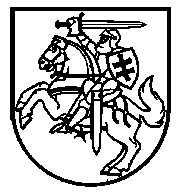 KARALIAUS MINDAUGO PROFESINIO MOKYMO CENTRASDIREKTORIUSĮSAKYMASDĖL  KARALIAUS MINDAUGO PROFESINIO MOKYMO CENTRO SUPAPRASTINTŲ VIEŠŲJŲ PIRKIMŲ VYKDYMO TAISYKLIŲ PATVIRTINIMO2014 m. gruodžio 16 d. Nr. V-286Kaunas	Vadovaudamasis Lietuvos Respublikos viešųjų pirkimų įstatymo (Žin., 1996, Nr. 84-2000; 2006, Nr. 4-102;) 85 straipsnio 2 dalimi:1. T v i r t i n u Karaliaus Mindaugo profesinio mokymo centro Supaprastintų viešųjų pirkimų vykdymo taisyklių naują redakciją, kuri įsigalios nuo 2015 m. sausio 1 d. (pridedama).2. L a i k a u netekusiu galios Karaliaus Mindaugo profesinio mokymo centro direktoriaus 2014 m. balandžio 22 d. įsakymą Nr. V-87 ,,Dėl viešosios įstaigos Kauno paslaugų verslo darbuotojų profesinio rengimo centro supaprastintų viešųjų pirkimų vykdymo taisyklių patvirtinimo“. 3. N u s t a t a u, kad šis įsakymas įsigalioja nuo 2015 m. sausio 1d. .Direktorė					Laimutė AnužienėParengėEdita VasiliauskienėPATVIRTINTAKaraliaus Mindaugo profesinio mokymo centrodirektoriaus 2014 m.gruodžio 16 d.įsakymu Nr. V-286KARALIAUS MINDAUGO PROFESINIO MOKYMO CENTRO SUPAPRASTINTŲ VIEŠŲJŲ PIRKIMŲ TAISYKLĖSTURINYSBENDROSIOS NUOSTATOSPIRKIMŲ PLANAVIMAS IR ORGANIZAVIMAS. PIRKIMUS ATLIEKANTYS ASMENYSSUPAPRASTINTŲ PIKIMŲ PASKELBIMASPIRKIMO DOKUMENTŲ RENGIMAS, PAAIŠKINIMAI, TEIKIMASREIKALAVIMAI PASIŪLYMŲ IR PARAIŠKŲ RENGIMUITECHNINĖ SPECIFIKACIJATIEKĖJŲ KVALIFIKACIJOS PATIKRINIMASPASIŪLYMŲ NAGRINĖJIMAS IR VERTINIMAS PIRKIMO SUTARTISPRELIMINARIOJI SUTARTISSUPAPRASTINTŲ PIRKIMŲ BŪDAISUPAPRASTINTAS ATVIRAS KONKURSASSUPAPRASTINTAS RIBOTAS KONKURSASSUPAPRASTINTOS SKELBIAMOS DERYBOSSUPAPRASTINTOS NESKELBIAMOS DERYBOSAPKLAUSASUPAPRASTINTAS PROJEKTO KONKURSASELEKTRONINIS AUKCIJONASDINAMINĖ PIRKIMO SISTEMAMAŽOS VERTĖS PIRKYMO YPATUMAIINFORMACIJOS APIE PIRKIMĄ TEIKIMASGINČŲ NAGRINĖJIMAS BAIGIAMOSIOS NUOSTATOSI. BENDROSIOS NUOSTATOS1. Karaliaus Mindaugo profesinio mokymo centras (toliau – Perkančioji organizacija) viešųjų supaprastintų pirkimų taisyklės (toliau – Taisyklės) nustato Perkančiosios organizacijos vykdomų prekių, paslaugų ir darbų supaprastintų viešųjų pirkimų (toliau – Pirkimai) būdus ir jų procedūrų atlikimo tvarką, pirkimo dokumentų rengimo ir teikimo tiekėjams reikalavimus, ginčų nagrinėjimo procedūras.2. Perkančiosios organizacijos Taisyklės parengtos vadovaujantis Lietuvos Respublikos viešųjų pirkimų įstatymu (Žin., 1996, Nr. 84-2000; 2006, Nr. 4-102) (toliau – Viešųjų pirkimų įstatymas arba VPĮ) ir kitais viešuosius pirkimus reglamentuojančiais teisės aktais.3. Atlikdama supaprastintus pirkimus Perkančioji organizacija vadovaujasi Viešųjų pirkimų įstatymu, šiomis Taisyklėmis, Lietuvos Respublikos civiliniu kodeksu(toliau – CK), kitais įstatymais ir juos įgyvendinančius teisės aktais.4. Supaprastinti pirkimai atliekami laikantis lygiateisiškumo, nediskriminavimo, abipusio pripažinimo, proporcingumo ir skaidrumo principų, konfidencialumo ir nešališkumo reikalavimų. Priimant sprendimus dėl pirkimų, vadovaujamasi racionalumo principu. 5. Perkančioji organizacija prekių, paslaugų ir darbų supaprastintus pirkimus gali atlikti Viešųjų pirkimų įstatymo 84 straipsnyje nustatytais atvejais.6. Perkančiosios organizacijos vykdomuose supaprastintuose pirkimuose turi teisę dalyvauti fiziniai asmenys, privatūs juridiniai asmenys, viešieji juridiniai asmenys, kitos organizacijos ar jų padaliniai ar tokių asmenų grupės. Pasiūlymui (projektui) pateikti ūkio subjektų grupė neprivalo įsteigti juridinio asmens. Perkančioji organizacija gali reikalauti, kad, ūkio subjektų jungtinės grupės pasiūlymą (projektą) pripažinus geriausiu ir Perkančiajai organizacijai pasiūlius pasirašyti viešojo pirkimo – pardavimo sutartį (toliau – pirkimo sutartis), ši ūkio subjektų grupė įgytų tam tikrą teisinę formą, jei tai yra būtina siekiant tinkamai įvykdyti pirkimo sutartį.7. Supaprastinto pirkimo pradžią, pabaigą, pirkimo procedūrų nutraukimą reglamentuoja Viešųjų pirkimų įstatymo 7 straipsnis. Perkančioji organizacija bet kuriuo metu iki pirkimo sutarties sudarymo turi teisę nutraukti pirkimo procedūras, jeigu atsirado aplinkybių, kurių nebuvo galima numatyti. Viešųjų pirkimų tarnybos sutikimas nereikalingas.8. Atlikdama supaprastintus pirkimus Karaliaus Mindaugo profesinio mokymo centras siekia atsižvelgti į visuomenės poreikius socialinėje srityje, siekia paskatinti smulkaus ir vidutinio verslo subjektų dalyvavimą pirkimuose, vadovaujasi Viešųjų pirkimų įstatymo 91 straipsnio, kitų teisės aktų nuostatomis.9. Taisyklėse naudojamos sąvokos:9.1. Pasiūlymas – Tiekėjo raštu pateiktų dokumentų ir elektroninėmis priemonėmis pateiktų duomenų visuma ar žodžiu pateiktas siūlymas tiekti prekes, teikti paslaugas ar atlikti darbus pagal Perkančiosios organizacijos nustatytas pirkimo sąlygas.9.2. Alternatyvus pasiūlymas – pasiūlymas, kuriame siūlomos kitokios, negu yra nustatyta pirkimo dokumentuose, pirkimo objekto charakteristikos arba pirkimo sąlygos.9.3. Pirkimo dokumentai – Perkančiajai organizacijai raštu pateikiami tiekėjams dokumentai ir elektroninėmis priemonėmis pateikti duomenys, apibūdinantys perkamą objektą ir pirkimo sąlygas: skelbimas, kvietimas, techninė specifikacija, aprašomieji dokumentai, pirkimo sutarties projektas, kiti dokumentai ir dokumentų paaiškinimai (patikslinimai).9.4. Numatomo pirkimo vertė (toliau – pirkimo vertė) – numatomo pirkimo vertė yra Karaliaus Mindaugo profesinio mokymo centro numatomos sudaryti pirkimo sutarties vertė, skaičiuojama imant visą mokėtiną sumą be pridėtinės vertės mokesčio, įskaitant visas pirkimo sutarties pasirinkimo ir atnaujinimo galimybes. Kai perkančioji organizacija numato prizus ir (ar) kitas išmokas kandidatams ar dalyviams, ji, apskaičiuodama numatomo pirkimo vertę, turi į tai atsižvelgti. Perkančioji organizacija apskaičiuodama numatomų pirkimų vertes, vadovaujasi Viešųjų pirkimų įstatymo 9 straipsnio nuostatomis ir Numatomo viešojo pirkimo vertės skaičiavimo metodika, patvirtinta Viešųjų pirkimų tarnybos direktoriaus 2003 m. vasario 26 d. įsakymu Nr. 1S-26 (Žin., 2003, Nr. 22-949; 2006, Nr. 12-454; 2008, Nr. 103-3961) (aktualia redakcija). Numatomo pirkimo vertė skaičiuojama tokia, kokia ji yra pirkimo pradžioje, nustatytoje Viešųjų pirkimų įstatymo 7 straipsnio 2 dalyje.9.5. Pirkimų organizatorius – Perkančiosios organizacijos direktoriaus įsakymu paskirtas Karaliaus Mindaugo profesinio mokymo centro darbuotojas, kuris Taisyklių nustatyta tvarka organizuoja ir atlieka supaprastintus pirkimus, kai tokiems pirkimams atlikti nesudaroma Viešojo pirkimo komisija. 9.6. Pirkimo iniciatorius – Karaliaus Mindaugo profesinio mokymo centro darbuotojas, kuris nurodė poreikį įsigyti reikalingas prekes, paslaugas arba darbus.9.7. Viešųjų pirkimų komisija (toliau – Komisija) – pirkimams organizuoti ir atlikti Karaliaus Mindaugo profesinio mokymo centro direktoriaus įsakymu sudaryta Komisija, veikianti pagal patvirtintą darbo reglamentą.9.8. Mažos vertės pirkimai – Perkančiosios organizacijos atliekami supaprastinti pirkimai, kai yra bent viena iš šių sąlygų:1) prekių ar paslaugų pirkimo vertė yra mažesnė kaip 58 000 eurų (be pridėtinės vertės mokesčio), o darbų pirkimo vertė mažesnė kaip 145 000 eurų (be pridėtinės vertės mokesčio);2) perkamos panašios prekės, paslaugos ar perkami darbai dėl to paties objekto yra suskirstyti į atskiras dalis, kurių kiekvienai numatoma sudaryti atskirą pirkimo sutartį (sutartis), jeigu bendra šių sutarčių vertė yra ne didesnė kaip 10 procentų prekių ar paslaugų supaprastintų pirkimų to paties tipo sutarčių vertės ir mažesnė kaip 58 000 eurų (be pridėtinės vertės mokesčio), o perkant darbus – ne didesnė kaip 1,5 procento to paties objekto supaprastinto pirkimo vertės ir mažesnė kaip 145 000 eurų (be pridėtinės vertės mokesčio).9.9. Kvalifikacijos patikrinimas – procedūra, kurios metu tikrinama, ar tiekėjai atitinka pirkimo dokumentuose nurodytus minimalius kvalifikacijos reikalavimus.9.10. Apklausa – supaprastinto pirkimo būdas, kai Perkančioji organizacija raštu arba žodžiu kviečia tiekėjus pateikti pasiūlymus ir perka prekes, paslaugas ar darbus iš mažiausią kainą pasiūliusio ar ekonomiškai naudingiausią pasiūlymą pateikusio dalyvio.9.11. Tiekėjų apklausa raštu – Perkančiosios organizacijos raštiškas kreipimasis į tiekėjus (-ą) su prašymu pateikti pasiūlymus. Apklausiant raštu tiekėjai (-jas) savo pasiūlymus privalo pateikti raštu. Raštu reiškia bet kokią informacijos išraišką žodžiais ar skaičiais, kurią galima perskaityti, atgaminti ir perduoti. Šis terminas gali apimti ir elektroninėmis priemonėmis perduotą ir saugomą informaciją. 9.12. Tiekėjų apklausa žodžiu – Perkančiosios organizacijos žodinis kreipimasis į tiekėjus (-ą) su prašymu pateikti pasiūlymus. Taip pat galima pasinaudoti viešai tiekėjų pateikta informacija (reklama internete ir kt.) apie siūlomas prekes, paslaugas, darbus. Toks informacijos gavimas prilyginamas žodinei tiekėjų apklausai. Apklausiant žodžiu su tiekėjais taip pat bendraujama asmeniškai arba telefonu. Tiekėjai pateikti savo pasiūlymų raštu neprivalo.9.13. Supaprastintas atviras konkursas - supaprastinto pirkimo būdas, kai apie pirkimą skelbiama viešai ir kiekvienas suinteresuotas tiekėjas gali pateikti pasiūlymą.9.14. Supaprastintas ribotas konkursas – supaprastinto pirkimo būdas, kai paraiškas dalyvauti konkurse gali pateikti visi norintys konkurse dalyvauti tiekėjai, o pasiūlymus konkursui – tik Perkančiosios organizacijos pakviesti kandidatai.9.15. Supaprastintos neskelbiamos derybos – supaprastinto pirkimo būdas, kai apie pirkimą viešai neskelbiama, pasiūlymus teikia Perkančiosios organizacijos pakviesti tiekėjai ir Perkančioji organizacija su kiekvienu tiekėju atskirai derasi dėl pateiktos kainos, kitų pasiūlymo sąlygų ir pirkimo sutarties sąlygų.9.16. Supaprastintos skelbiamos derybos – supaprastinto pirkimo būdas, kai apie pirkimą skelbiama viešai ir paraiškas dalyvauti derybose gali pateikti visi tiekėjai, o Perkančioji organizacija konsultuojasi su visais ar atrinktais kandidatais ir su vienu ar keliais iš jų derasi dėl pateiktų kainų, kitų pasiūlymų sąlygų ir pirkimo sutarties sąlygų.9.17. Supaprastintas projekto konkursas – supaprastinto pirkimo būdas, kai Perkančioji organizacija suteikiama galimybė įsigyti konkursui pateiktą ir vertinimo komisijos (žiuri) išrinktą planą ar projektą (teritorijų planavimo, architektūros, inžinerijos, duomenų apdorojimo, meniniu ar kultūriniu požiūriu sudėtingų ar panašaus pobūdžio paslaugų). Konkurso dalyviams gali būti skiriami prizai ar piniginės išmokos, kurios kompensuotų bent dalį išlaidų, patirtų rengiant pasiūlymus, siekiant paskatinti kuo daugiau dalyvių pateikti kokybiškus pasiūlymus. 9.18. Pirkimo sutarties sudarymo atidėjimo terminas (toliau – atidėjimo terminas) – 15 dienų laikotarpis, kuris prasideda nuo pranešimo apie sprendimą sudaryti pirkimo sutartį išsiuntimo iš Perkančiosios organizacijos suinteresuotiems kandidatams ir suinteresuotiems dalyviams dienos ir kurio metu negali būti sudaroma pirkimo sutartis.9.19. Suinteresuotas dalyvis – bet kuris dalyvis, išskyrus dalyvį, kuris galutinai pašalintas iš pirkimo procedūros, t. y. jam pranešta apie pasiūlymo atmetimą, ir kurio pašalinimas dėl praleisto senaties termino negali būti ginčijamas arba dėl kurio pašalinimo pagrįstumo yra įsiteisėjęs teismo sprendimas.9.20. Suinteresuotas kandidatas – bet kuris kandidatas, išskyrus kandidatą, kuriam Perkančioji organizacija pranešė apie jo paraiškos atmetimą iki pranešimo apie sprendimą sudaryti pirkimo sutartį išsiuntimo suinteresuotiems dalyviams.10. Šiose Taisyklėse vartojamos kitos pagrindinės sąvokos yra apibrėžtos Viešųjų pirkimų įstatyme ir kituose teisės aktuose.11. Pasikeitus Taisyklėse minimiems teisės aktams ar rekomendacinio pobūdžio dokumentams, taikomos aktualios tų teisės aktų ar rekomendacinio pobūdžio dokumentų redakcijos nuostatos.II. PIRKIMŲ PLANAVIMAS IR ORGANIZAVIMAS. PIRKIMUS ATLIEKANTYS ASMENYS12. Pirkimų organizatorius, gavęs iš Karaliaus Mindaugo profesinio mokymo centro vadovo informaciją apie atitinkamiems metams galimus skirti maksimalius asignavimus ir suderinęs su vadovu informaciją apie poreikį įsigyti prekių, paslaugų ar darbų, iki kalendorinių metų vasario 28 d. parengia einamaisiais metais numatomų vykdyti viešųjų pirkimų planą (toliau – Pirkimų planas) (pagal Taisyklių  1 priede pateiktą formą). Pirkimų plane nurodomos prekės, paslaugos ir darbai, kodai pagal BVPŽ ir paslaugų kategorijos bei galimas pirkimo būdas, atsižvelgiant į pirkimo vertę. Pateiktas planas tvirtinamas Perkančiosios organizacijos direktoriaus. Planas peržiūrimas kiekvieną ketvirtį ir, esant reikalui, papildomas. Perkančioji organizacija turi teisę atlikti ir neplaninius pirkimus, kai apie tokių pirkimų poreikį laisva forma (žodžiu ar raštu) Perkančiosios organizacijos vadovas yra informuojamas Pirkimų organizatoriaus arba kitų asmenų (Pirkimo iniciatorių). 13. Patvirtintus planuojamų vykdyti einamaisiais biudžetiniais metais viešųjų pirkimų planus Perkančioji organizacija kasmet, ne vėliau kaip iki kovo 15 dienos, o šiuos planus patikslinusi – nedelsdama skelbia Centrinėje viešųjų pirkimų informacinėje sistemoje ir savo tinklalapyje, taip pat iš anksto skelbia pirkimų, išskyrus mažos vertės pirkimus, techninių specifikacijų projektus. Perkančioji organizacija taip pat gali skelbti pirkimų, kuriems šioje dalyje nustatytas techninių specifikacijų projektų skelbimo reikalavimas netaikomas, techninių specifikacijų projektus. Viešųjų pirkimų suvestinė ir techninių specifikacijų projektai skelbiami ir dėl šių projektų gautos pastabos ir pasiūlymai įvertinami Viešųjų pirkimų tarnybos nustatyta tvarka.Atlikdama mažos vertės pirkimus Perkančioji organizacija neprivalo vadovautis šiuo punktu.14. Pirkimo organizatorius arba Komisija dėl pirkimo atlikimo kreipiasi į  Perkančiosios organizacijos vadovą. 15. Tuo atveju, kai numatoma sutarties vertė neviršija 3 000 (trys tūkstančiai) eurų be pridėtinės vertės, Pirkimų organizatorius gali pradėti vykdyti pirkimą be derinimo su Perkančiosios organizacijos vadovu ar jo įgaliotu asmeniu. 16. Supaprastintus pirkimus vykdo Perkančiosios organizacijos direktoriaus įsakymu, vadovaujantis Viešųjų pirkimų įstatymo 16 straipsniu, sudaryta Komisija arba Perkančiosios organizacijos direktoriaus įsakymu paskirtas Pirkimo organizatorius. Supaprastintus pirkimus bendrąja tvarka vykdo Komisija, išskyrus mažos vertės pirkimus, kuriuos, priklausomai nuo jų vertės, vykdo Pirkimo organizatorius arba Komisija (Taisyklių 17 punkte numatytais atvejais). Komisijos pirmininku, jos nariais, Pirkimo organizatoriais skiriami nepriekaištingos reputacijos asmenys.17. Mažos vertės pirkimus vykdo Komisija, kai prekių, paslaugų ar darbų pirkimo sutarties vertė viršija 14 500 (keturiolika tūkstančių penki šimtai) eurų be pridėtinės vertės mokesčio.Mažos vertės pirkimus vykdo Pirkimo organizatorius, kai prekių, paslaugų ar darbų pirkimo sutarties vertė neviršija 14 500 (keturiolika tūkstančių penki šimtai) eurų be pridėtinės vertės mokesčio.18. Perkančiosios organizacijos vadovas turi teisę priimti sprendimą ir pavesti pirkimą vykdyti Pirkimų organizatoriui arba Komisijai neatsižvelgiant į Taisyklių 17 punkte nustatytas aplinkybes.19. Tuo pačiu metu atliekamiems keliems pirkimams gali būti sudarytos kelios Komisijos, ar viena nuolatinė Komisija ar paskirti keli Pirkimų organizatoriai. 20. Komisija dirba pagal Perkančiosios organizacijos vadovo patvirtintą Komisijos darbo reglamentą. Komisijai turi būti nustatytos užduotys ir suteikti visi užduotims vykdyti reikalingi įgaliojimai. Komisija sprendimus priima savarankiškai. Komisijos veiklai vadovauja pirmininkas. Komisijos sekretoriumi skiriamas vienas iš Komisijos narių.21. Pirkimų organizatorius ir Komisijos nariai prieš pradėdami pirkimus turi pasirašyti nešališkumo deklaraciją ir konfidencialumo pasižadėjimą.22. Perkančioji organizacija privalo įsigyti prekes, paslaugas ir darbus iš centrinės perkančiosios organizacijos arba per ją, kai centrinės perkančiosios organizacijos kataloge siūlomos prekės, paslaugos ar darbai atitinka Perkančiosios organizacijos poreikius ir Perkančioji organizacija negali jų atlikti efektyvesniu būdu racionaliai naudodama tam skirtas lėšas. Perkančiosios organizacijos privalo motyvuoti savo sprendimą neatlikti centrinės perkančiosios organizacijos kataloge siūlomų prekių, paslaugų ar darbų pirkimo ir saugoti tai patvirtinantį dokumentą kartu su kitais pirkimo dokumentais Viešųjų pirkimų įstatymo 21 straipsnyje nustatyta tvarka.Siūlymą pirkti iš centrinės perkančiosios organizacijos arba per ją Perkančiosios organizacijos vadovui gali teikti Pirkimo iniciatorius, Komisija ar Pirkimo organizatorius. 23. Perkančiosios organizacijos pirkimams organizuoti ir pirkimo procedūroms iki pirkimo sutarties sudarymo atlikti gali įgalioti kitą perkančiąją organizaciją (toliau – Įgaliotoji organizacija). Tokiu atveju Įgaliotajai organizacijai nustatomos užduotys ir suteikiami visi įgaliojimai toms užduotims vykdyti. 24. Sprendimą dėl pirkimo nutraukimo priima Perkančiosios organizacijos vadovas. Teikimą dėl supaprastinto pirkimo nutraukimo Perkančiosios organizacijos vadovui teikia Komisija, Pirkimo iniciatorius arba Pirkimo organizatorius. Sprendimą dėl mažos vertės pirkimo nutraukimo gali priimti Komisija arba Pirkimo organizatorius, priklausomai nuo to, kas jį vykdo.III. SUPAPRASTINTŲ PIRKIMŲ PASKELBIMAS25. Perkančioji organizacija skelbia apie kiekvieną supaprastintą pirkimą, išskyrus pirkimus, atliekamus apklausos būdu, neskelbiamų derybų būdu šiose Taisyklėse ir Viešųjų pirkimų įstatymo 92 straipsnyje nustatytais atvejais. Mažos vertės pirkimai gali būti neskelbiami, išskyrus pirkimus, vykdomus supaprastinto atviro konkurso ir supaprastinto riboto konkurso būdais. 26. Perkančioji organizacija apie supaprastintus pirkimus skelbia Viešųjų pirkimų įstatymo 86 straipsnyje ir Taisyklėse nustatytais atvejais ir tvarka. Atlikdama supaprastintą neskelbiamą pirkimą ir priėmusi sprendimą sudaryti sutartį, Perkančioji organizacija Viešųjų pirkimų įstatymo 86 straipsnyje nustatyta tvarka gali paskelbti informacinį pranešimą.27. Kai atliekamas supaprastintas pirkimas dėl Viešųjų pirkimų įstatymo 2 priedėlio B paslaugų sąraše nurodytų paslaugų ir kai pirkimo vertė yra ne mažesnė, negu yra nustatyta tarptautinio pirkimo vertės riba, Perkančioji organizacija gali paskelbti pranešimą dėl savanoriško ex ante skaidrumo. 28. Perkančioji organizacija skelbimą apie supaprastintą pirkimą, Viešųjų pirkimų įstatymo 92 straipsnio 8 dalyje nurodytą informacinį pranešimą ir pranešimą dėl savanoriško ex ante skaidrumo, kuriuos pagal Viešųjų pirkimų įstatymą ir (ar) pasitvirtintas Taisykles numatyta paskelbti viešai, skelbia Centrinėje viešųjų pirkimų informacinėje sistemoje, o pranešimus dėl savanoriško ex ante skaidrumo – ir Europos Sąjungos oficialiajame leidinyje. Skelbimai, informaciniai pranešimai ir pranešimai dėl savanoriško ex ante skaidrumo gali būti papildomai skelbiami Perkančiosios organizacijos tinklalapyje, kitur internete, leidiniuose ar kitomis priemonėmis. 29. Perkančioji organizacija savo tinklalapyje ir leidinio „Valstybės žinios“ priede „Informaciniai pranešimai“ informuoja apie pradedamą bet kurį pirkimą, taip pat nustatytą laimėtoją ir ketinamą sudaryti bei sudarytą pirkimo sutartį, tačiau ne anksčiau negu skelbimas bus išsiųstas Europos Sąjungos oficialiųjų leidinių biurui ir (ar) paskelbtas Centrinėje viešųjų pirkimų informacinėje sistemoje. Mažos vertės pirkimų atveju informacija apie vykdytus (vykdomus)  pirkimus pateikiama tik savo tinklalapyje, nurodant Viešųjų pirkimų  įstatymo 7str. 3d. nustatytą informaciją susistemintai – vieną kartą per mėnesį30. Perkančioji organizacija apie supaprastintą pirkimą gali neskelbti, jeigu yra bent viena iš 31, 32, 33, 34 ir 35 punktuose nurodytų sąlygų.31. Neskelbiant apie pirkimą gali būti perkamos prekės, paslaugos ar darbai, kai:31.1. pirkimas, apie kurį buvo skelbta, neįvyko, nes nebuvo gauta paraiškų ar pasiūlymų;31.2. atliekant pirkimą, apie kurį buvo skelbta, visi gauti pasiūlymai neatitiko pirkimo dokumentų reikalavimų arba buvo pasiūlytos per didelės Perkančiajai organizacijai nepriimtinos kainos, o pirkimo sąlygos iš esmės nekeičiamos ir į neskelbiamą pirkimą kviečiami visi pasiūlymus pateikę tiekėjai, atitinkantys Perkančiosios organizacijos nustatytus minimalius kvalifikacijos reikalavimus;31.3. dėl įvykių, kurių Perkančioji organizacija negalėjo iš anksto numatyti, būtina skubiai įsigyti reikalingų prekių, paslaugų ar darbų. Aplinkybės, kuriomis grindžiama ypatinga skuba, negali priklausyti nuo Perkančiosios organizacijos;31.4. atliekami mažos vertės pirkimai Perkančiosios organizacijos nustatytais atvejais;31.5. dėl techninių priežasčių, meninio kūrinio sukūrimo arba įsigijimo ar dėl objektyvių aplinkybių, patentų, kitų intelektinės nuosavybės teisių ar kitų išimtinių teisių apsaugos tik konkretus tiekėjas gali patiekti reikalingas prekes, pateikti paslaugas ar atlikti darbus ir kai nėra jokios kitos alternatyvos;32. Neskelbiant apie pirkimą gali būti perkamos prekės ir paslaugos:32.1. kai Perkančioji organizacija pagal ankstesnę sutartį iš tam tikro tiekėjo pirko prekių arba paslaugų ir nustatė, kad iš jo tikslinga pirkti papildomai, techniniu požiūriu derinant su jau turimomis prekėmis ir suteiktomis paslaugomis, ir jeigu ankstesnieji pirkimai buvo efektyvūs, iš esmės nesikeičia prekių ar paslaugų kainos ir kitos sąlygos, o alternatyvūs pirkimai dėl techninio nesuderinamumo su ankstesniaisiais būtų nepriimtini, nes Perkančiajai organizacijai įsigijus skirtingų techninių charakteristikų prekių ar paslaugų, ji negalėtų naudotis anksčiau pirktomis prekėmis ar paslaugomis ar patirtų didelių nuostolių. Jeigu papildomai perkamų prekių ar paslaugų kaina viršija 30 procentų ankstesnės pirkimų kainos, turi būti atliekama ekspertizė dėl papildomai perkamų prekių ar paslaugų techninių charakteristikų suderinamumo;32.2. prekių ir paslaugų, skirtų Lietuvos Respublikos diplomatinėms atstovybėms, konsulinėms įstaigoms užsienyje ir Lietuvos Respublikos atstovybėms prie tarptautinių organizacijų, kariniams atstovams ir specialiesiems atašė, pirkimams užsienyje;32.3. prekės ir paslaugos yra perkamos naudojant reprezentacinėms išlaidoms skirtas lėšas.33. Neskelbiant apie pirkimą taip pat gali būti perkamos prekės, kai:33.1. perkamos prekės gaminamos tik mokslo, eksperimentavimo, studijų ar techninio tobulinimo tikslais, nesiekiant gauti pelno arba padengti mokslo ar tobulinimo išlaidų;33.2. prekių biržoje perkamos kotiruojamos prekės;33.3. perkami Perkančiajai organizacijai reikalingi vadovėliai, įvairi mokymui skirta literatūra įskaitant užsienio šalių literatūrą ir su mokymu susijusios mokymo priemonės bei medžiagos;33.4. perkami muziejų eksponatai, archyvų ir bibliotekų dokumentai, prenumeruojami laikraščiai ir žurnalai;33.5. ypač palankiomis sąlygomis perkama iš bankrutuojančių, likviduojamų ar restruktūrizuojamų ūkio subjektų;33.6. prekės perkamos iš valstybės rezervo.34. Neskelbiant apie pirkimą taip pat gali būti perkamos paslaugos, kai:34.1. perkamos licencijos naudotis bibliotekiniais dokumentais ar duomenų (informacinėmis) bazėmis;34.2. perkamos teisėjų, prokurorų, profesinio karo tarnybos karių, Perkančiosios organizacijos valstybės tarnautojų ir (ar) pagal darbo sutartį dirbančių darbuotojų mokymo paslaugos; 34.3. perkamos Perkančiosios organizacijos darbuotojų mokymo paslaugos ar perkamos užsienio šalių tiekėjų teikiamos mokymo paslaugos;34.4. perkamos literatūros, mokslo ir meno kūrinių autorių, atlikėjų ar jų kolektyvo paslaugos, taip pat mokslo, kultūros ir meno sričių projektų vertinimo ir pretendentų gauti teisės aktų nustatyta tvarka įsteigtas premijas veiklos šiose srityse vertinimo paslaugos;34.5. perkamos ekspertų komisijų, komitetų, tarybų, kurių sudarymo tvarką nustato Lietuvos Respublikos įstatymai, narių teikiamos nematerialaus pobūdžio (intelektinės) paslaugos;34.6. perkamos mokslo ir studijų institucijų veiklos išorinio vertinimo, mokslo, studijų programų, meninės veiklos, taip pat šių institucijų paraiškų, dokumentų, reikalingų leidimui vykdyti studijas ir su studijomis susijusią veiklą gauti, ekspertinio vertinimo paslaugos.35. Neskelbiant apie pirkimą taip pat gali būti perkamos paslaugos ir darbai, kai:35.1. dėl aplinkybių, kurių nebuvo galima numatyti, paaiškėja, kad reikia papildomų darbų arba paslaugų, neįrašytų į sudarytą pirkimo sutartį, tačiau be kurių negalima užbaigti sutarties vykdymo. Tokia pirkimo sutartis gali būti sudaroma tik su tuo tiekėju, su kuriuo buvo sudaryta pradinė pirkimo sutartis, o jos ir visų kitų papildomai sudarytų pirkimo sutarčių kaina neturi viršyti 30 procentų pradinės pirkimo sutarties kainos;35.2. perkant iš esamo tiekėjo naujas paslaugas ar darbus, tokius pat, kokie buvo pirkti pagal ankstesnę pirkimo sutartį, su sąlyga, kad ankstesnioji sutartis buvo sudaryta skelbiant apie pirkimą ir kurį skelbiant buvo atsižvelgta į tokių papildomų pirkimų vertę, galimybė pirkti papildomai buvo nurodyta pirkimo skelbime, o visi minimi pirkimai skirti tam pačiam projektui vykdyti. Papildomų pirkimų metu sudaromų pirkimo sutarčių trukmė negali būti ilgesnė kaip 3 metai skaičiuojant nuo pradinės pirkimo sutarties sudarymo momento.IV. pirkimo dokumentų rengimas, paaiškinimai, teikimas36. Pirkimo dokumentus rengia Komisija arba Pirkimų organizatorius, priklausomai nuo to, kas vykdys pirkimą. Pirkimo dokumentus rengiantys asmenys turi teisę gauti iš Perkančiosios organizacijos darbuotojų visą informaciją, reikalingą pirkimo dokumentams parengti ir pirkimo procedūroms atlikti. 37. Pirkimo dokumentai nerengiami, kai pirkimas atliekamas žodžiu ar vykdomos neskelbiamos supaprastintos derybos po supaprastinto atviro, supaprastinto riboto konkurso ar supaprastintų skelbiamų derybų, atmetus visus pasiūlymus. Tuomet kvietime yra nurodoma, kad pirkimo dokumentai bus supaprastinto atviro, supaprastinto riboto konkurso ar supaprastintų skelbiamų derybų pirkimo dokumentai su būtinais pataisymais.38. Pirkimo dokumentai rengiami lietuvių kalba. Papildomai pirkimo dokumentai gali būti rengiami ir kitomis kalbomis.39. Pirkimo dokumentai turi būti tikslūs, aiškūs, be dviprasmybių, kad tiekėjai galėtų pateikti pasiūlymus, o Perkančioji organizacija nupirkti tai, ko reikia.40. Pirkimo dokumentuose nustatyti reikalavimai negali dirbtinai riboti tiekėjų galimybių dalyvauti supaprastintame pirkime ar sudaryti sąlygas dalyvauti tik konkretiems tiekėjams.41. Pirkimo dokumentuose, atsižvelgiant į pasirinktą pirkimo būdą, pateikiama ši informacija:41.1. nuoroda į šias Taisykles, kuriomis vadovaujantis vykdomas supaprastintas pirkimas;41.2. jei apie pirkimą buvo skelbta, nuoroda į skelbimą;41.3. pasiūlymų (projektų) ir (ar) paraiškų rengimo ir pateikimo reikalavimai; jeigu numatoma pasiūlymus (projektus) ir (ar) paraiškas priimti naudojant elektronines priemones, atitinkančias Viešųjų pirkimų įstatymo 17 straipsnio nuostatas, – informacija apie reikalavimus, būtinus pasiūlymams (projektams) ir (ar) paraiškoms pateikti elektroniniu būdu, taip pat informacija, kad elektroninis pasiūlymas turi būti pateiktas su saugiu elektroniniu parašu, atitinkančiu teisės aktų reikalavimus; (šiuo punktu neprivaloma vadovautis atliekant mažos vertės pirkimus);41.4. jeigu numatoma tikrinti kvalifikaciją – tiekėjų kvalifikacijos reikalavimai, tarp jų ir reikalavimai atskiriems bendrą paraišką ar pasiūlymą pateikiantiems tiekėjams;41.5. tiekėjų kvalifikacijos vertinimo tvarka; jeigu numatoma riboti tiekėjų skaičių – kvalifikacinės atrankos kriterijai ir tvarka, mažiausias kandidatų, kuriuos Perkančioji organizacija atrinks ir pakvies pateikti pasiūlymus, skaičius;41.6. dokumentų sąrašas, informacija, kurią turi pateikti tiekėjai, siekiantys įrodyti, kad jų kvalifikacija atitinka keliamus reikalavimus, ir, kai reikalaujama, turi būti pateikiama pirkimo dokumentuose nurodytų minimalių kvalifikacinių reikalavimų atitikties deklaracija;41.7. prekių, paslaugų, darbų ar projekto pavadinimas (šiuo punktu neprivaloma vadovautis atliekant mažos vertės pirkimus);41.8. prekių, paslaugų ar darbų kiekis (apimtis) (šiuo punktu neprivaloma vadovautis atliekant mažos vertės pirkimus);41.9. prekių tiekimo, paslaugų teikimo ar darbų atlikimo terminai (šiuo punktu neprivaloma vadovautis atliekant mažos vertės pirkimus);41.10. techninė specifikacija (šiuo punktu neprivaloma vadovautis atliekant mažos vertės pirkimus);41.11. pasiūlymų (projektų) vertinimo kriterijai ir sąlygos (šiuo punktu neprivaloma vadovautis atliekant mažos vertės pirkimus);41.12. siūlomos pasirašyti pirkimo (preliminariosios) sutarties svarbiausios sąlygos pagal Viešųjų pirkimų įstatymo 18 straipsnio 6 dalį arba pirkimo sutarties projektas (šiuo punktu neprivaloma vadovautis atliekant mažos vertės pirkimus);41.13. informacija, ar leidžiama pateikti alternatyvius pasiūlymus (projektus), jeigu leidžiama - šių pasiūlymų reikalavimai;41.14. informacija, ar leidžiama pateikti pasiūlymus parduoti tik dalį prekių, darbų ar paslaugų, šios dalies (dalių) apibūdinimas;41.15. informacija, kaip turi būti apskaičiuota ir išreikšta pasiūlymuose (projektuose) nurodoma kaina. Į kainą turi būti įskaityti visi mokesčiai;41.16. pasiūlymų (projektų) galiojimo užtikrinimo, jei reikalaujama, ir pirkimo sutarties įvykdymo užtikrinimo reikalavimai (šiuo punktu neprivaloma vadovautis atliekant mažos vertės pirkimus);41.17. pasiūlymų, vykdant supaprastintą projekto konkursą – projektų (toliau šiame punkte – pasiūlymų (projektų)) ir (ar) paraiškų pateikimo terminas (data, valanda ir minutė), vieta ir būdas, įskaitant informaciją, ar pasiūlymas pateikiamas elektroninėmis priemonėmis (šiuo punktu neprivaloma vadovautis atliekant mažos vertės pirkimus);41.18. būdai, kuriais tiekėjai gali prašyti pirkimo dokumentų paaiškinimų, sužinoti, ar Perkančioji organizacija ketina rengti dėl to susitikimą su tiekėjais, taip pat būdai, kuriais Perkančioji organizacija savo iniciatyva gali paaiškinti (patikslinti) pirkimo dokumentus;41.19. pasiūlymo (projekto) galiojimo terminas – data, iki kada turi galioti pasiūlymas, arba laikotarpis, kurį turi galioti pasiūlymas;41.20. jei numatomas vokų su pasiūlymais atplėšimas ar susipažįstama su elektroninėmis priemonėmis pateiktais pasiūlymais (toliau – vokų su pasiūlymais atplėšimas), vokų su pasiūlymais atplėšimo ir pasiūlymų nagrinėjimo procedūros, kur (nurodoma vieta) ir kada (nurodoma diena, valanda ir minutė) vyks vokų su pasiūlymais atplėšimas;41.21. vokų su pasiūlymais atplėšimo ir pasiūlymų nagrinėjimo procedūros; informacija, ar tiekėjams leidžiama dalyvauti vokų su pasiūlymais atplėšimo procedūroje;41.22. informacija, kad pasiūlymai bus vertinami eurais. Jeigu pasiūlymuose (projektuose) kainos nurodytos užsienio valiuta, jos bus perskaičiuojamos eurais pagal Lietuvos banko nustatytą ir paskelbtą euro ir užsienio valiutos santykį paskutinę pasiūlymų pateikimo termino dieną;41.23. Perkančiosios organizacijos darbuotojų, kurie įgalioti palaikyti ryšį su tiekėjais, pareigos, vardai, pavardės, adresai, telefonų ir faksų numeriai, taip pat informacija, kokiu būdu vyks bendravimas tarp Perkančiosios organizacijos ir tiekėjų;41.24. informacija apie pirkimo sutarties sudarymo atidėjimo termino taikymą (šiuo punktu neprivaloma vadovautis atliekant mažos vertės pirkimus);41.25. ginčų nagrinėjimo tvarką (šiuo punktu neprivaloma vadovautis atliekant mažos vertės pirkimus);41.26. Informacija apie numatomą skelbti pranešimą dėl savanoriško ex ante skaidrumo;41.27. energijos vartojimo efektyvumo ir aplinkos apsaugos reikalavimai ir (ar) kriterijai Lietuvos Respublikos Vyriausybės ar jos įgaliotos institucijos nustatytais atvejais ir tvarka (šiuo punktu neprivaloma vadovautis atliekant mažos vertės pirkimus). 41.28. jeigu tiekėjas ketina pasitelkti subtiekėjus ar subteikėjus, , subrangovus, turi būti reikalaujama, kad tiekėjas savo pasiūlyme nurodytų, kokius subrangovus, subtiekėjus ar subteikėjus jis ketina pasitelkti, ir gali būti reikalaujama, kad tiekėjas savo pasiūlyme nurodytų, kokiai pirkimo daliai jis ketina pasitelkti subrangovus, subtiekėjus ar subteikėjus. Jeigu darbų pirkimo sutarčiai vykdyti pasitelkiami subrangovai, pagrindinius darbus, kuriuos nustato Perkančioji organizacija, privalo atlikti tiekėjas. Toks nurodymas nekeičia pagrindinio tiekėjo atsakomybės dėl numatomos sudaryti pirkimo sutarties įvykdymo;41.29. tais atvejais, kai Perkančioji organizacija pirkimo objektą skaido į dalis, kurių kiekvienai numatoma sudaryti atskirą pirkimo sutartį, pirkimo dokumentuose gali būti nurodyta, kelioms pirkimo objekto dalims (vienai, dviem ir daugiau) tas pats tiekėjas gali teikti pasiūlymus. Jeigu pirkimo dokumentuose nenurodyta, kelioms pirkimo objekto dalims tas pats tiekėjas gali teikti pasiūlymus, laikoma, kad tas pats tiekėjas gali teikti pasiūlymus visoms pirkimo dalims. Perkančioji organizacija, skaidydama pirkimo objektą į dalis, turi užtikrinti konkurenciją ir nediskriminuoti tiekėjų (šiuo punktu neprivaloma vadovautis atliekant mažos vertės pirkimus); 41.30. jei Perkančioji organizacija numato reikalavimą, kad ūkio subjektų grupė, kurios pasiūlymas bus pripažintas geriausiu, įgytų tam tikrą teisinę formą, – teisinės formos reikalavimai;41.31. pasiūlymų keitimo ir atšaukimo tvarka;41.32. informacija, ar su projekto konkurso laimėtoju (laimėtojais) bus pasirašoma pirkimo sutartis; informacija, ar tiekėjams bus mokama kompensacija, Perkančiajai organizacijai nutraukus projekto konkursą; informacija apie projekto konkurso laimėtojui (laimėtojams) ar dalyviams skiriamus prizus ar kitus apdovanojimus (kai tai taikoma);41.33. terminas, iki kada nelaimėję projektai turi būti grąžinti projekto konkurso dalyviams;41.34 Pirkimo dokumentuose papildomai gali būti nurodyta ši informacija:41.34.1. specialios sutarties vykdymo sąlygos, siejamos su socialinės ir aplinkos apsaugos reikalavimais, jei jos atitinka Europos Sąjungos teisės aktus;41.34.2. jeigu Perkančioji organizacija pirkimą atlieka pagal Viešųjų pirkimų įstatymo 91 straipsnio reikalavimus – nuoroda į tokį pirkimą ir reikalavimas, kad tiekėjas pagrįstų, kad jis atitinka minėto straipsnio reikalavimus, pateikdamas kompetentingos institucijos išduotą dokumentą ar tiekėjo patvirtintą deklaraciją;41.35. kita reikalinga informacija apie pirkimo sąlygas ir procedūras.42. Pirkimo dokumentų sudėtinė dalis yra skelbimas apie supaprastintą pirkimą. Skelbimuose esanti informacija vėliau papildomai tiekėjams gali būti neteikiama (kituose pirkimo dokumentuose pateikiama nuoroda į atitinkamą informaciją skelbime).43. Mažos vertės pirkimų atveju, tai pat kai apklausos metu pasiūlymą pateikti kviečiamas tik vienas tiekėjas, pirkimo dokumentuose gali būti pateikiama ne visa 41 punkte nurodyta informacija, jeigu Perkančioji organizacija mano, kad informacija yra nereikalinga.44. Perkančioji organizacija pirkimo dokumentus, kuriuos įmanoma pateikti elektroninėmis priemonėmis, įskaitant technines specifikacijas, dokumentų paaiškinimus (patikslinimus), taip pat atsakymus į tiekėjų klausimus, skelbia CVP IS kartu su skelbimu apie supaprastintą pirkimą (šiuo punktu neprivaloma vadovautis atliekant mažos vertės pirkimus).  Jeigu pirkimo dokumentų neįmanoma paskelbti CVP IS ar vykdomas neskelbiamas pirkimas, Perkančioji organizacija pirkimo dokumentus tiekėjui pateikia kitomis priemonėmis – asmeniškai, registruotu laišku, elektroniniu laišku ar faksu. 45. Pirkimo dokumentai tiekėjams turi būti teikiami nuo skelbimo apie supaprastintą pirkimą paskelbimo ar kvietimo išsiuntimo tiekėjams dienos iki pasiūlymo pateikimo termino, nustatyto pirkimo dokumentuose, pabaigos. Pirkimo dokumentai pateikiami to paprašius tiekėjui nedelsiant, ne vėliau kaip per 6  dienas, gavus prašymą. Kai pirkimo dokumentai skelbiami CVP IS,  Perkančiosios organizacijos ar kitoje interneto svetainėje, papildomai jie gali būti neteikiami.46. Tiekėjas gali paprašyti, kad Perkančioji organizacija paaiškintų pirkimo dokumentus. Perkančioji organizacija atsako į kiekvieną tiekėjo rašytinį prašymą paaiškinti pirkimo dokumentus, jeigu prašymas gautas ne vėliau kaip prieš 4 darbo dienas iki pirkimo pasiūlymų pateikimo termino pabaigos. Perkančioji organizacija į gautą prašymą atsako ne vėliau kaip per 3 darbo dienas nuo jo gavimo dienos. Perkančioji organizacija, atsakydama tiekėjui, kartu siunčia paaiškinimus ir visiems kitiems tiekėjams, kuriems ji pateikė pirkimo dokumentus, bet nenurodo, iš ko gavo prašymą duoti paaiškinimą. Jei pirkimo dokumentai buvo skelbti internete, ten pat paskelbiami pirkimo dokumentų paaiškinimai. Atsakymas turi būti siunčiamas taip, kad tiekėjai jį gautų ne vėliau kaip likus 1 darbo dienai iki pasiūlymų pateikimo termino pabaigos. 47. Nesibaigus pasiūlymų pateikimo terminui, Perkančioji organizacija savo iniciatyva gali paaiškinti (patikslinti) pirkimo dokumentus, tikslinant ir paskelbtą informaciją. Tuo atveju, kai tikslinama paskelbta informacija, Perkančioji organizacija privalo atitinkamai patikslinti skelbimą ir prireikus pratęsti pasiūlymų pateikimo terminą protingumo kriterijų atitinkančiam terminui, per kurį tiekėjai, rengdami pasiūlymus, galėtų atsižvelgti į patikslinimus.48. Jeigu Perkančioji organizacija rengia susitikimą su tiekėjais, tai susitikimas su kiekvienu tiekėju rengiamas atskirai. Komisija ar pirkimų organizatorius surašo šio susitikimo protokolą. Protokole fiksuojami visi šio susitikimo metu pateikti klausimai dėl pirkimo dokumentų ir atsakymai į juos. Protokolo išrašas laikomas pirkimo dokumentų paaiškinimu, kuris turi būti pateiktas tiekėjams Taisyklių 46 punkte nustatyta tvarka, bet nenurodo, su kuriuo tiekėju vyko susitikimas.49. Jeigu Perkančioji organizacija pirkimo dokumentus paaiškinusi (patikslinusi) jų negali pateikti taip, kad visi tiekėjai juos gautų ne vėliau kaip likus 1 darbo dienai iki pasiūlymų pateikimo termino pabaigos arba paaiškinus (patikslinus) pirkimo dokumentus (pvz., sumažinus tiekėjų kvalifikacijos reikalavimus, pakeitus sutarties vykdymo terminus ar panašiai), gali atsirasti naujų tiekėjų, norinčių dalyvauti pirkime, ji privalo pratęsti pasiūlymų pateikimo terminą protingumo kriterijų atitinkančiam laikui, per kurį tiekėjai, rengdami pirkimo pasiūlymus, galėtų atsižvelgti į šiuos paaiškinimus (patikslinimus) ir tinkamai parengti pasiūlymus. 50. Jeigu pirkimo dokumentai skelbiami CVP IS, ten pat skelbiama apie pirkimo dokumentų paaiškinimus (patikslinimus), ir prireikus pratęsiamą pasiūlymų pateikimo terminą. Jeigu pirkimo dokumentai neskelbiami CVP IS, pranešimai apie pirkimo dokumentų paaiškinimus (patikslinimus) ir prireikus termino pratęsimą išsiunčiami visiems tiekėjams, kuriems buvo pateikti dokumentai. Viešųjų pirkimų įstatymo 86 straipsnyje nurodytuose šaltiniuose apie pasiūlymų pateikimo termino nukėlimą galima neskelbti, jeigu nekeičiama kita skelbime apie supaprastintą pirkimą paskelbta informacija ir jeigu nepaskelbus apie pasiūlymų pateikimo termino nukėlimą nebus pažeisti pirkimų principai.V. REIKALAVIMAI PASIŪLYMŲ IR PARAIŠKŲ RENGIMUI51. Pirkimo dokumentuose nustatant pasiūlymų (projektų) ir paraiškų rengimo ir pateikimo reikalavimus, turi būti nurodyta, kad:51.1. pasiūlymas (projektas) ir paraiška turi būti pateikiami raštu ir pasirašyti tiekėjo ar jo įgalioto asmens, o elektroninėmis priemonėmis teikiamas pasiūlymas (projektas) ar paraiška – pateikti su saugiu elektroniniu parašu, atitinkančiu Lietuvos Respublikos elektroninio parašo įstatymo nustatytus reikalavimus;51.2. ne elektroninėmis priemonėmis teikiami pasiūlymai turi būti įdėti į voką, kuris užklijuojamas, ant jo užrašomas pirkimo pavadinimas, tiekėjo pavadinimas ir adresas, nurodoma „neatplėšti iki ...“ (pasiūlymų pateikimo termino pabaigos); 51.3. jeigu Perkančioji organizacija numato pasiūlymus vertinti pagal ekonomiškai naudingiausio pasiūlymo vertinimo kriterijų, - tiekėjai pasiūlymo kainą turi pateikti viename užklijuotame voke, o likusias pasiūlymo dalis (techninius pasiūlymo duomenis ir kitą informaciją bei dokumentus) – kitame užklijuotame voke. Šie abu vokai turi būti įdėti į bendrą voką, jis taip pat užklijuojamas, ant jo užrašomas pirkimo pavadinimas, tiekėjo pavadinimas ir adresas, nurodoma „neatplėšti iki ...“ (nurodoma pasiūlymų pateikimo termino pabaiga). Reikalavimas pasiūlymą pateikti dviejuose vokuose netaikomas pirkimą atliekant skelbiamų derybų būdu ar apklausos būdu, kai pirkimo metu gali būti deramasi dėl pasiūlymo sąlygų;51.4. ne elektroninėmis priemonėmis supaprastintam projekto konkursui teikiami projektai pateikiami užklijuotoje pakuotėje su ant pakuotės užrašytu projekto devizu (trumpu projekto idėjos apibūdinimu). Kartu su projektu pateikiamas atskiras užklijuotas vokas su užrašytu tuo pačiu devizu. Voke turi būti įdėtas projekto devizo šifras – tiekėjo pavadinimas, kodas, buveinės adresas, telefono bei fakso numeriai ir projekto galiojimo užtikrinimo dokumentai (jeigu buvo reikalaujama). Supaprastinto atviro projekto konkurso atveju į šį voką įdedami tiekėjų kvalifikaciją patvirtinantys dokumentai;51.5. pasiūlymo (atskirų pasiūlymo dalių) lapai turi būti sunumeruoti, susiūti siūlu, kuris neleistų nepažeidžiant susiuvimo vietos į pasiūlymą įdėti naujus, išplėšti esančius lapus ar juos pakeisti. Tokiu atveju pasiūlymo paskutinio lapo antroje pusėje pasirašo tiekėjas arba jo įgaliotas asmuo, (nurodoma pasirašančio asmens vardas, pavardė ir pareigos, pasiūlymo lapų skaičius). Kartu su kitais pasiūlymo lapais įsiuvama ir sunumeruojama pasiūlymo galiojimo užtikrinimą patvirtinančio dokumento kopija. Pasiūlymo galiojimo užtikrinimą patvirtinantis dokumentas neįsiuvamas ir nenumeruojamas, o įdedamas į bendrą voką. Tuo atveju, kai pasiūlymas yra didelės apimties ir susideda iš kelių dalių, šis reikalavimas taikomas kiekvienai pasiūlymo daliai.Reikalavimai pasiūlymą ar jo dalis pateikti vokuose, pasiūlymą sunumeruoti, susiūti, paskutinio lapo antrojoje pusėje patvirtinti tiekėjo ar jo įgalioto asmens parašu, nurodyti tiekėjo ar jo įgalioto asmens vardą, pavardę, pareigas (jei yra) ir pasiūlymą sudarančių lapų skaičių, kartu su kitais pasiūlymo lapais įsiūti ir sunumeruoti pasiūlymo galiojimo užtikrinimą patvirtinančio dokumento kopiją netaikomi, jeigu Perkančioji organizacija priima elektroninėmis priemonėmis pateiktus pasiūlymus.52. Pirkimo dokumentuose nustatant pasiūlymų (projektų) ir paraiškų rengimo ir pateikimo reikalavimus, gali būti nurodyta, kad tiekėjas gali pateikti tik vieną pasiūlymą (po vieną pasiūlymą kiekvienai pirkimo daliai), išskyrus atvejus, kai pirkimo dokumentuose leidžiama pateikti alternatyvius pasiūlymus. Jeigu pirkimas suskirstytas į atskiras dalis, kurių kiekvienai numatoma sudaryti atskirą pirkimo sutartį, pagrįstais atvejais gali būti nurodyta, kad tiekėjas gali teikti pasiūlymą tik vienai ar kelioms, ar visoms pirkimo dalims.VI. TECHNINĖ SPECIFIKACIJA53. Atliekant supaprastintus pirkimus, techninė specifikacija rengiama vadovaujantis Viešųjų pirkimų įstatymo 25 straipsnio nuostatomis. Perkančioji organizacija, atlikdama mažos vertės pirkimus, gali nesivadovauti Viešųjų pirkimų įstatymo 25 straipsnyje nustatytais reikalavimais, tačiau bet kuriuo atveju ji turi užtikrinti Viešųjų pirkimų įstatymo 3 straipsnyje nurodytų principų laikymąsi.54. Techninė specifikacija nustatoma nurodant standartą, techninį reglamentą ar normatyvą arba nurodant pirkimo objekto funkcines savybes, ar apibūdinant norimą rezultatą arba šių būdų deriniu.55. Rengiant techninę specifikaciją, nurodomos pirkimo objekto arba pirkimo objekto panaudojimo tikslo ir sąlygų savybės (pvz., našumas, matmenys, energijos suvartojimas, norima gauti nauda naudojant pirkimo objektą ir pan.) ir reikalavimų šioms savybėms reikšmės. Reikšmės nurodomos ribiniais dydžiais („ne daugiau kaip ....“, „ne mažiau kaip ....“) arba reikšmių diapazonais („nuo ... iki ...“). Tik pagrįstais atvejais reikšmės gali būti nurodomos tiksliai („turi būti lygu ...“).56. Jeigu kartu su paslaugomis perkamos prekės ir (ar) darbai, su prekėmis – paslaugos ir (ar) darbai, o su darbais – prekės ir (ar) paslaugos, techninėje specifikacijoje atitinkamai nustatomi reikalavimai ir kartu perkamoms prekėms, darbams ar paslaugoms.57. Jei leidžiama pateikti alternatyvius pasiūlymus, nurodomi minimalūs reikalavimai, kuriuos šie pasiūlymai turi atitikti. Alternatyvūs pasiūlymai negali būti priimami, vertinant mažiausios kainos kriterijumi.58. Rengiant techninę specifikaciją, negalima nurodyti konkretaus modelio ar šaltinio, konkretaus proceso ar prekės ženklo, patento, tipo, konkrečios kilmės ar gamybos, dėl kurių tam tikroms įmonėms ar tam tikriems produktams būtų sudarytos palankesnės sąlygos arba jie būtų atmesti. Toks nurodymas yra leistinas išimties tvarka, kai pirkimo objekto yra neįmanoma tiksliai ir suprantamai apibūdinti. Šiuo atveju privaloma nurodyti, kad savo savybėmis lygiaverčiai pirkimo objektai yra priimtini, įrašant žodžius „arba lygiavertis“.59. Prekių, paslaugų ar darbų, nurodytų Produktų, kurių viešiesiems pirkimams taikytini aplinkos apsaugos kriterijai, sąrašuose, patvirtintuose Lietuvos Respublikos aplinkos ministro 2011 m. birželio 28 d. įsakymu D1-508 (Žin., 2011, Nr. 84-4110), techninė specifikacija turi apimti šiems produktams nustatytus aplinkos apsaugos kriterijus. Prekių, nurodytų Prekių, išskyrus kelių transporto priemones, kurioms viešųjų pirkimų metu taikomi energijos vartojimo efektyvumo reikalavimai, ir šių prekių energijos vartojimo efektyvumo reikalavimų sąraše, patvirtintame Lietuvos Respublikos energetikos ministro 2011 m. spalio 27 d. įsakymu Nr. 1-266 (2011, Nr. 131-6249), techninė specifikacija turi apimti energijos vartojimo efektyvumo reikalavimus, o įsigyjant kelių transporto priemones, jų techninė specifikacija Energijos vartojimo efektyvumo ir aplinkos apsaugos reikalavimų, taikomų įsigyjant kelių transporto priemones, nustatymo ir atvejų, kada juos privaloma taikyti, tvarkos apraše, patvirtintame Lietuvos Respublikos susisiekimo ministro 2011 m. vasario 21 d. įsakymu Nr. 3-100 (Žin., 2011, Nr. 23-1110), nustatytais atvejais turi apimti šiame tvarkos sąraše nustatytus energijos vartojimo efektyvumo ir aplinkos apsaugos reikalavimus.60. Perkančioji organizacija turi teisę pareikalauti, kad tiekėjas pateiktų valstybės ar savivaldybės institucijų išduotus dokumentus tam, kad įsitikintų, jog tiekėjo siūlomos prekės, paslaugos ar darbai atitinka teisės aktų privalomuosius reikalavimus. Pirkimo dokumentuose gali būti reikalaujama pateikti tiekėjo tiekiamų prekių, atliekamų darbų ar teikiamų paslaugų aprašymus, pavyzdžius ar nuotraukas ar paprašyti tiekėjo leidimo apžiūrėti siūlomą prekę, paslaugas ar darbus.61. Perkančioji organizacija iš anksto skelbia pirkimų (išskyrus mažos vertės) techninių specifikacijų projektus, vadovaudamasi Informacijos apie planuojamus vykdyti viešuosius pirkimus skelbimo Centrinėje viešųjų pirkimų informacinėje sistemoje tvarkos aprašu, patvirtintu Viešųjų pirkimų tarnybos direktoriaus.VII. TIEKĖJŲ KVALIFIKACIJOS PATIKRINIMAS62. Siekiant įsitikinti, ar tiekėjas bus pajėgus įvykdyti pirkimo sutartį, vadovaujantis Viešųjų pirkimų įstatymo 32–38 straipsnių nuostatomis ir atsižvelgiant į Tiekėjų kvalifikacijos vertinimo metodines rekomendacijas, patvirtintas Viešųjų pirkimų tarnybos direktoriaus 2003 m. spalio 20 d. įsakymu Nr. 1S-100 (Žin., 2003, Nr. 103-4623; 2012, Nr.5-163), bei Viešųjų pirkimų tarnybos direktoriaus 2010 balandžio 15 d. įsakymą Nr. 1S-54 (Žin., 2010, Nr.46-2231; 2011, Nr.113-5351) „Dėl atvejų, kada vietoj kvalifikaciją patvirtinančių dokumentų Perkančioji organizacija gali prašyti tiekėjų pateikti jos nustatytos formos pirkimo dokumentuose nurodytų minimalių kvalifikacinių reikalavimų atitikties deklaraciją, nustatymo“, pirkimo dokumentuose nustatomi tiekėjų kvalifikacijos reikalavimai ir vykdomas tiekėjų kvalifikacijos patikrinimas.63. Tiekėjų kvalifikacijos neprivaloma tikrinti, kai: 63.1. jau vykdytame supaprastintame pirkime visi gauti pasiūlymai neatitiko pirkimo dokumentų reikalavimų arba buvo pasiūlytos per didelės Perkančiajai organizacijai nepriimtinos kainos, o pirkimo sąlygos iš esmės nekeičiamos ir į apklausos arba neskelbiamų derybų būdu atliekamą pirkimą kviečiami visi pasiūlymus pateikę tiekėjai, atitinkantys Perkančiosios organizacijos nustatytus minimalius kvalifikacijos reikalavimus;63.2. kai dėl techninių priežasčių, meninio kūrinio sukūrimo arba įsigijimo ar dėl objektyvių aplinkybių, patentų, kitų intelektinės nuosavybės teisių ar kitų išimtinių teisių apsaugos tik konkretus tiekėjas gali patiekti reikalingas prekes, pateikti paslaugas ar atlikti darbus ir kai nėra jokios kitos alternatyvos;63.3. kai Perkančioji organizacija pagal ankstesnę pirkimo sutartį iš kokio nors tiekėjo pirko prekių arba paslaugų ir nustatė, kad iš jo tikslinga pirkti papildomai, techniniu požiūriu derinant su jau turimomis prekėmis ir suteiktomis paslaugomis, ir jeigu ankstesnieji pirkimai buvo efektyvūs, iš esmės nesikeičia prekių ar paslaugų kainos ir kitos sąlygos, o alternatyvūs pirkimai dėl techninio nesuderinamumo su ankstesniaisiais būtų nepriimtini, nes Perkančiajai organizacijai įsigijus skirtingų techninių charakteristikų prekių ar paslaugų, ji negalėtų naudotis anksčiau pirktomis prekėmis ar paslaugomis ar patirtų didelių nuostolių;63.4. prekių biržoje perkamos kotiruojamos prekės;63.5. perkami muziejų eksponatai, archyvų ir bibliotekų dokumentai, yra prenumeruojami laikraščiai ir žurnalai;63.6. ypač palankiomis sąlygomis perkama iš bankrutuojančių, likviduojamų, restruktūrizuojamų ar sustabdžiusių veiklą ūkio subjektų;63.7. prekės perkamos iš valstybės rezervo;63.8. perkamos licencijos naudotis bibliotekiniais dokumentais ar duomenų (informacinėmis) bazėmis;63.9. dėl aplinkybių, kurių nebuvo galima numatyti, paaiškėja, kad yra reikalingi papildomi darbai arba paslaugos, kurie nebuvo įrašyti į sudarytą pirkimo sutartį, tačiau be kurių negalima užbaigti pirkimo sutarties vykdymo, o jos ir visų kitų papildomai sudarytų pirkimo sutarčių kaina neturi viršyti 30 procentų pradinės pirkimo sutarties kainos;63.10. perkamos darbuotojų mokymo paslaugos ar perkamos užsienio šalių tiekėjų teikiamos mokymo paslaugos;63.11. perkami Perkančiajai organizacijai reikalingi vadovėliai, įvairi mokymui skirta literatūra įskaitant užsienio šalių literatūrą ir su mokymu susijusios mokymo priemonės bei medžiagos;63.12. perkamos ekspertų komisijų, komitetų, tarybų, kurių sudarymo tvarką nustato Lietuvos Respublikos įstatymai, narių teikiamos nematerialaus pobūdžio (intelektinės) paslaugos;63.13. perkamos literatūros, mokslo ir meno kūrinių autorių, atlikėjų ar jų kolektyvo paslaugos, taip pat mokslo, kultūros ir meno sričių projektų vertinimo ir pretendentų gauti teisės aktų nustatyta tvarka įsteigtas premijas veiklos šiose srityse vertinimo paslaugos;63.14. mažos vertės pirkimų atveju; 63.15. dėl įvykių, kurių Perkančioji organizacija negalėjo iš anksto numatyti, būtina skubiai įsigyti reikalingų prekių, paslaugų ar darbų. Aplinkybės, kuriomis grindžiama ypatinga skuba, negali priklausyti nuo Perkančiosios organizacijos.64. Jei Perkančioji organizacija tikrina tiekėjų kvalifikaciją, visais atvejais privalo patikrinti, ar nėra Viešųjų pirkimų įstatymo 33 straipsnio 1 dalyje nustatytų sąlygų. Visi kiti kvalifikacijos reikalavimai gali būti laisvai pasirenkami.65. Kai supaprastintas prekių, paslaugų ar darbų pirkimas atliekamas supaprastinto atviro konkurso ar apklausos, kurios metu nesiderama, būdu, Perkančioji organizacija vietoj kvalifikaciją patvirtinančių dokumentų gali prašyti tiekėjų pateikti jos nustatytos formos pirkimo dokumentuose nurodytų minimalių kvalifikacinių reikalavimų atitikties deklaraciją. VIII. PASIŪLYMŲ NAGRINĖJIMAS IR VERTINIMAS 66. Pasiūlymai turi būti priimami laikantis pirkimo dokumentuose nurodytos tvarkos:66.1. pavėluotai gauti vokai su pasiūlymais neatplėšiami ir grąžinami juos pateikusiems tiekėjams;66.2. neužklijuotuose, turinčiuose mechaninių ar kitokių pažeidimų, galinčių kelti abejonių dėl pasiūlymų slaptumo vokuose pateikti pasiūlymai nepriimami ir grąžinami juos pateikusiems tiekėjams;66.3. jei buvo reikalaujama pasiūlymą pateikti elektroninėmis priemonėmis, o tiekėjas pasiūlymą pateikė voke, gautas vokas su pasiūlymu neatplėšiamas ir grąžinamas jį pateikusiam tiekėjui, o vertinamas elektroninėmis priemonėmis pateiktas pasiūlymas, jeigu jis buvo pateiktas. Tokia tvarka taikoma ir jei pasiūlymas pateiktas netinkamomis priemonėmis (CVP IS susirašinėjimo priemonėmis, el. paštu ir t.t.)67. Vokus su pasiūlymais atplėšia, pasiūlymus nagrinėja ir vertina supaprastintą pirkimą atliekanti Komisija arba pirkimo organizatorius.68. Vokai su pasiūlymais atplėšiami Komisijos posėdyje. Posėdis vyksta pirkimo dokumentuose nurodytoje vietoje, prasideda nurodytą dieną, valandą ir minutę. Pradinis susipažinimas su elektroninėmis priemonėmis gautais pasiūlymais prilyginamas vokų atplėšimui. Posėdžio diena ir valanda turi sutapti su pasiūlymų pateikimo termino pabaiga. Nustatytu laiku turi būti atplėšti visi vokai su pasiūlymais, gauti nepasibaigus jų pateikimo terminui. Vokų atplėšimo procedūroje, išskyrus atvejus, kai supaprastinto pirkimo metu gali būti deramasi dėl pasiūlymo sąlygų ir tokiame pirkime dalyvauti kviečiami keli tiekėjai, turi teisę dalyvauti visi pasiūlymus pateikę tiekėjai arba jų atstovai. 69. Jeigu Perkančioji organizacija pasiūlymus vertina pagal ekonomiškai naudingiausio pasiūlymo vertinimo kriterijų, vokai su pasiūlymais (išskyrus derybų atvejį) turi būti atplėšiami dviejuose Komisijos posėdžiuose. Pirmame posėdyje atplėšiami tik tie vokai, kuriuose yra pateikti techniniai pasiūlymo duomenys ir kita informacija bei dokumentai, antrame posėdyje – vokai, kuriuose nurodytos kainos. Antras posėdis gali įvykti tik tada, kai Perkančioji organizacija patikrina, ar tiekėjų kvalifikacija ir pateiktų pasiūlymų techniniai duomenys atitinka pirkimo dokumentuose keliamus reikalavimus, ir pagal pirkimo dokumentuose nustatytus reikalavimus įvertina pasiūlymų techninius duomenis, o šių Taisyklių nustatytais atvejai – ir tiekėjų kvalifikaciją. Apie šio patikrinimo ir įvertinimo rezultatus Perkančioji organizacija privalo raštu pranešti visiems tiekėjams, kartu nurodyti antro vokų su pasiūlymais atplėšimo posėdžio laiką ir vietą. Jeigu Perkančioji organizacija, patikrinusi ir įvertinusi pirmame voke tiekėjo pateiktus duomenis, atmeta jo pasiūlymą, neatplėštas vokas su pasiūlyta kaina saugomas kartu su kitais tiekėjo pateiktais dokumentais Viešųjų pirkimų įstatymo 21 straipsnyje nustatyta tvarka.70. Atplėšus voką, pasiūlymo paskutinio lapo antrojoje pusėje pasirašo posėdyje dalyvaujantys Komisijos nariai. Ši nuostata netaikoma, kai pasiūlymas perduodamas elektroninėmis priemonėmis.71. Komisija vokų atplėšimo procedūros ir pradinio susipažinimo su elektroninėmis priemonėmis gautų pasiūlymų rezultatus įformina protokolu.72. Vokų su pasiūlymais atplėšimo procedūroje dalyvaujantiems tiekėjams ar jų atstovams pranešama ši informacija:72.1. kai pasiūlymai vertinami pagal mažiausios kainos kriterijų pranešamas pasiūlymą pateikusio tiekėjo pavadinimas, pasiūlyme nurodyta kaina žodžiais ir skaičiais, ar pasiūlymas pasirašytas tiekėjo ar jo įgalioto asmens, o elektroninėmis priemonėmis teikiamas pasiūlymas – pateiktas su saugiu elektroniniu parašu;72.2. kai pasiūlymai vertinami pagal ekonomiškai naudingiausio pasiūlymo vertinimo kriterijų – vokų su pasiūlymais, kuriuose yra techniniai pasiūlymo duomenys, atplėšimo procedūroje skelbiamas pasiūlymą pateikusio tiekėjo pavadinimas, pagrindinės techninės pasiūlymo charakteristikos, ar pasiūlymas pasirašytas tiekėjo ar jo įgalioto asmens, o elektroninėmis priemonėmis teikiamas pasiūlymas – pateiktas su saugiu elektroniniu parašu. Jeigu pageidauja nors vienas vokų su pasiūlymais atplėšimo procedūroje dalyvaujantis tiekėjas ar jo atstovas, turi būti paskelbtos visos pasiūlymų charakteristikos, į kurias bus atsižvelgta vertinant pasiūlymus;72.3. kai pasiūlymai vertinami pagal ekonomiškai naudingiausio pasiūlymo vertinimo kriterijų – antrame Komisijos posėdyje vokų su pasiūlymais, kuriuose nurodytos kainos, atplėšimo procedūroje skelbiamas pasiūlymą pateikusio tiekėjo pavadinimas, pasiūlyme nurodyta kaina žodžiais ir skaičiais;72.4. kai atplėšiami vokai, kuriuose yra nurodyti su pirkimo objektu susiję kriterijai – pasiūlymą pateikusio tiekėjo pavadinimas, ar pasiūlymas pasirašytas tiekėjo ar jo įgalioto asmens, o elektroninėmis priemonėmis teikiamas pasiūlymas – pateiktas su saugiu elektroniniu parašu, pasiūlyme nurodyti kriterijai, susiję su pirkimo objektu;72.5. kai reikalaujama, pranešama ši informacija:72.5.1. ar yra pateiktas pasiūlymo galiojimo užtikrinimas;72.5.2. ar pateiktas pasiūlymas yra susiūtas, sunumeruotas;72.5.3. ar pasiūlymas paskutinio lapo antroje pusėje patvirtintas tiekėjo ar jo įgalioto asmens parašu, ar nurodytas pasirašančio asmens vardas, pavardė, pareigos bei pasiūlymą sudarančių lapų skaičius;72.6. kai pasiūlymai pateikiami elektroninėmis priemonėmis – ar pasiūlymas pateiktas Perkančiosios organizacijos nurodytomis elektroninėmis priemonėmis. 73. Jei pirkimas susideda iš atskirų pirkimo dalių, 72.1–72.4 punktuose nurodyta informacija, o jei reikia, ir kita 72 punkte nurodyta informacija skelbiama dėl kiekvienos pirkimo dalies. Tokia informacija turi būti nurodoma ir vokų atplėšimo posėdžio protokole.74. Vokų su pasiūlymais atplėšimo metu Komisija turi leisti posėdyje dalyvaujantiems suinteresuotiems tiekėjams ar jų įgaliotiems atstovams viešai ištaisyti pastebėtus jų pasiūlymo susiuvimo ar įforminimo trūkumus, kuriuos įmanoma ištaisyti posėdžio metu.75. Apie vokų su pasiūlymais atplėšimo procedūrų metu paskelbtą informaciją raštu pranešama ir vokų atplėšimo procedūroje nedalyvaujantiems pasiūlymus pateikusiems tiekėjams, jeigu jie to pageidauja. Kiekvienas vokų atplėšimo procedūroje dalyvaujantis tiekėjas ar jo atstovas turi teisę asmeniškai susipažinti su viešai perskaityta informacija, tačiau supažindindama su šia informacija Perkančioji organizacija negali atskleisti tiekėjo pasiūlyme esančios konfidencialios informacijos.76. Tolesnės pateiktų pasiūlymų nagrinėjimo, vertinimo ir palyginimo procedūros atliekamos konfidencialiai, nedalyvaujant pasiūlymus pateikusiems tiekėjams ar jų atstovams.77. Perkančioji organizacija, nagrinėdama pasiūlymus: 77.1. tikrina tiekėjų pasiūlymuose pateiktų kvalifikacinių duomenų atitikimą pirkimo dokumentuose nustatytiems minimaliems kvalifikaciniams reikalavimams. Jeigu nustatoma, kad tiekėjo pateikti kvalifikaciniai duomenys yra neišsamūs arba netikslūs, privaloma prašyti tiekėjo juos patikslinti per Perkančiosios organizacijos nurodytą terminą;77.2. tikrina, ar pasiūlymas atitinka pirkimo dokumentuose nustatytus reikalavimus (ar pateikti visi pirkimo dokumentuose reikalaujami dokumentai ir informacija, ar pasiūlymas pasirašytas tiekėjo vadovo ar jo įgalioto asmens, ar pasiūlyto pirkimo objekto techninė specifikacija atitinka pirkimo dokumentų techninėje specifikacijoje nustatytus reikalavimus pirkimo objektui ir kt.);77.3. jeigu tiekėjas pateikė netikslius, neišsamius pirkimo dokumentuose nurodytus kartu su pasiūlymu teikiamus dokumentus: tiekėjo įgaliojimą asmeniui pasirašyti paraišką ar pasiūlymą, jungtinės veiklos sutartį, pasiūlymo galiojimo užtikrinimą patvirtinantį dokumentą ar jų nepateikė, Perkančioji organizacija privalo prašyti tiekėjo patikslinti, papildyti arba pateikti šiuos dokumentus per jos nustatytą protingą terminą, kuris negali būti trumpesnis kaip 3 darbo dienos nuo prašymo išsiuntimo iš Perkančiosios organizacijos dienos;77.4. tikrina ar pasiūlyme nėra kainos apskaičiavimo klaidų:77.4.1. radusi pasiūlyme nurodytos kainos apskaičiavimo klaidų, privalo paprašyti dalyvių per jos nurodytą terminą ištaisyti pasiūlyme pastebėtas aritmetines klaidas, nekeičiant vokų su pasiūlymais atplėšimo posėdžio metu paskelbtos kainos. Taisydamas pasiūlyme nurodytas aritmetines klaidas, dalyvis neturi teisės atsisakyti kainos sudėtinių dalių arba papildyti kainą naujomis dalimis. Jei dalyvis per Perkančiosios organizacijos nurodytą terminą neištaiso aritmetinių klaidų ir (ar) nepaaiškina pasiūlymo, jo pasiūlymas laikomas neatitinkančiu pirkimo dokumentuose nustatytų reikalavimų;77.4.2. tuo atveju, kai pasiūlyme nurodyta kaina, išreikšta skaičiais, neatitinka kainos, nurodytos žodžiais, teisinga laikoma kaina, nurodyta žodžiais;77.4.3. tuo atveju, kai pirkimas vykdomas elektroninėmis priemonėmis ir pasiūlymo kaina, išreikšta skaičiais ir/ar žodžiais pasiūlymo formoje, neatitinka pasiūlymo kainos, nurodytos skaičiais CVP IS langelyje „Pasiūlymo kaina“ (kai kainą prašoma nurodyti abiem būdais), teisinga bus laikoma kaina nurodyta pasiūlymo formoje žodžiais;77.5. tikrina ar pasiūlyme nurodyta kaina (derybų atveju – galutinė kaina) nėra neįprastai maža. Vykdydami mažos vertės pirkimą pirkimo komisija ar pirkimų organizatorius netikrina, ar tiekėjo pasiūlyme nurodyta kaina yra neįprastai maža, nebent pirkimo komisija ar pirkimo organizatorius nusprendžia kitaip. Neįprastai mažos kainos sąvoka pateikta Viešųjų pirkimų tarnybos direktoriaus 2009 m. rugsėjo 30 d. įsakyme Nr.1S-96 „Dėl pasiūlyme nurodytos prekių, paslaugų ar darbų neįprastai mažos kainos sąvokos apibrėžimo“ (Žin., 2009, Nr.119-5131). Kai pateiktame pasiūlyme nurodoma neįprastai maža kaina (derybų atveju – galutinė kaina), Perkančioji organizacija privalo pareikalauti, kad dalyvis pagrįstų siūlomą kainą (derybų atveju – galutinę kainą) raštu. Siekiant įsitikinti, ar pateiktame pasiūlyme nurodyta kaina (derybų atveju – galutinė kaina) yra neįprastai maža, Perkančioji organizacija atsižvelgia į Pasiūlyme nurodytos prekių, paslaugų ar darbų neįprastai mažos kainos pagrindimo rekomendacijas, patvirtintas Viešųjų pirkimų tarnybos direktoriaus 2009 m. lapkričio 10 d. įsakymu Nr. 1S-122 (Žin., 2009, Nr. 136-5965);77.6. tikrina, ar pasiūlytos ne per didelės kainos;  78. Perkančioji organizacija atmeta pasiūlymą, jeigu:78.1. tiekėjas neatitiko pirkimo dokumentuose nustatytų minimalių kvalifikacijos reikalavimų;78.2. tiekėjas savo pasiūlyme pateikė netikslius ar neišsamius duomenis apie savo kvalifikaciją ir Perkančiajai organizacijai prašant, nepatikslino jų;78.3. pasiūlymas neatitiko pirkimo dokumentuose nustatytų pasiūlymo pateikimo reikalavimų;78.4. pasiūlyto pirkimo objekto techninė specifikacija neatitiko pirkimo dokumentų techninėje specifikacijoje nustatytų reikalavimų pirkimo objektui;78.5. buvo pasiūlyta neįprastai maža kaina ir tiekėjas Perkančiosios organizacijos prašymu nepateikė raštu tinkamų kainos (derybų atveju – galutinės kainos) pagrįstumo įrodymų;78.6. visų tiekėjų, kurių pasiūlymai neatmesti dėl kitų priežasčių, buvo pasiūlytos per didelės, Perkančiajai organizacijai nepriimtinos kainos;78.7. pasiūlymas pateiktas be saugaus elektroninio parašo, kai jo buvo reikalauta;78.8. dalyvis per Perkančiosios organizacijos nurodytą terminą neištaiso aritmetinių klaidų ir (ar) nepaaiškina pasiūlymo;78.9. tiekėjas per Perkančiosios organizacijos nustatytą terminą nepatikslino, nepapildė ar nepateikė pirkimo dokumentuose nurodytų kartu su pasiūlymu teikiamų dokumentų: tiekėjo įgaliojimo asmeniui pasirašyti paraišką ar pasiūlymą, jungtinės veiklos sutarties, pasiūlymo galiojimo užtikrinimą patvirtinančio dokumento;78.10. Perkančioji organizacija nustatė, kad dalyvis apie nustatytų kvalifikacijos reikalavimų atitiktį pateikė melagingą informaciją.79. Iškilus klausimų dėl pasiūlymų turinio Perkančioji organizacija gali prašyti, kad dalyviai pateiktų paaiškinimus nekeisdami pasiūlymo esmės, t.y. negali pakeisti kainos arba padaryti kitų pakeitimų, dėl kurių pirkimo dokumentų reikalavimų neatitinkantis pasiūlymas taptų atitinkantis pirkimo dokumentų reikalavimus. Esant reikalui, tiekėjai ar jų atstovai gali būti kviečiami į Komisijos posėdį, pranešant, į kokius klausimus jie turės atsakyti.80. Dėl 78 punkte nurodytų priežasčių neatmesti pasiūlymai vertinami remiantis vienu iš šių kriterijumi: 80.1. mažiausios kainos;80.2. ekonomiškai naudingiausio pasiūlymo. Ekonomiškai naudingiausias pasiūlymas išrenkamas pagal Perkančiosios organizacijos nustatytus, su pirkimo objektu susijusius kriterijus. Tokie kriterijai, be kainos, paprastai yra kokybės, techninių privalumų, estetinių ir funkcinių charakteristikų, aplinkosaugos charakteristikų, eksploatavimo išlaidų, veiksmingumo, garantinio aptarnavimo ir techninės pagalbos, pristatymo datos, pristatymo laiko arba užbaigimo laiko kriterijai. Tais atvejais, kai pirkimo sutarties įvykdymo kokybė priklauso nuo už pirkimo sutarties įvykdymą atsakingų darbuotojų kompetencijos, išrenkant ekonomiškai naudingiausią pasiūlymą taip pat gali būti vertinama darbuotojų kvalifikacija ir patirtis. Pasiūlymų vertinimo kriterijais negalima pasirinkti tiekėjų kvalifikacijos kriterijų; 80.3. vykdant projekto konkursą ar perkant meno, kultūros paslaugas, pateikti pasiūlymai gali būti vertinami pagal Perkančiosios organizacijos nustatytus, su pirkimo objektu susijusius kriterijus, kurie nebūtinai turi remtis mažiausia kaina ar ekonomiškai naudingiausio pasiūlymo vertinimo kriterijumi. 81. Pasiūlymo vertinimo kriterijai negali nepagrįstai ir neobjektyviai riboti tiekėjų galimybių dalyvauti pirkime ar sudaryti išskirtinių sąlygų konkretiems tiekėjams, pažeidžiant Viešųjų pirkimų įstatymo 3 straipsnio 1 dalyje nustatytus reikalavimus.82. Taisyklių 80.2 punkte nurodytu atveju Perkančioji organizacija nurodo pirkimo dokumentuose kiekvienam ekonomiškai naudingiausiam pasiūlymui nustatyti pasirinkto kriterijaus lyginamąjį svorį. Kriterijų lyginamasis svoris gali būti išreikštas konkrečiu dydžiu arba nustatant intervalą, į kurį patenka kiekviena kriterijui priskiriama reikšmė. Tais atvejais, kai dėl pirkimo objekto ypatybių neįmanoma nustatyti kriterijų lyginamojo svorio, Perkančioji organizacija turi nurodyti pirkimo dokumentuose taikomų kriterijų svarbos eiliškumą mažėjančia tvarka.83. Perkančioji organizacija, pagal pirkimo dokumentuose nustatytus vertinimo kriterijus ir tvarką įvertinusi pateiktus dalyvių pasiūlymus, Viešųjų pirkimų įstatymo 32 straipsnio 8 dalyje nustatytu atveju patikrinusi tiekėjo, kurio pasiūlymas pagal vertinimo rezultatus gali būti pripažintas laimėjusiu, atitiktį minimaliems kvalifikaciniams reikalavimams, nustato pasiūlymų eilę ekonominio naudingumo mažėjimo arba kainų didėjimo tvarka (išskyrus atvejus, kai pasiūlymą pateikti kviečiamas tik vienas tiekėjas arba pasiūlymą pateikia tik vienas tiekėjas) ir laimėjusį pasiūlymą. Tais atvejais, kai, vertinant ekonomiškai naudingiausio pasiūlymo vertinimo kriterijumi, kelių tiekėjų pasiūlymų ekonominis naudingumas yra vienodas, vertinant mažiausios kainos kriterijumi – kelių tiekėjų kaina yra vienoda, sudarant pasiūlymų eilę, pirmesnis į šią eilę įrašomas tiekėjas, kurio vokas su pasiūlymais įregistruotas anksčiausiai ar pasiūlymas elektroninėmis priemonėmis pateiktas anksčiausiai. Jei pirkimas atliekamas elektroninėmis priemonėmis, o dalį pasiūlymo galima pateikti voke (pvz., pasiūlymo galiojimą užtikrinantis dokumentas), tai pasiūlymo pateikimo momentas yra tuomet, kai gauta paskutinė jo dalis ir pirmesnis į pasiūlymų eilę įrašomas tas, kuris pirmas pateikė visą pasiūlymą. Laimėjusiu pasiūlymu pripažįstamas pirmuoju pasiūlymų eilėje esantis pasiūlymas.84. Tais atvejais, kai pasiūlymą pateikti kviečiamas tik vienas tiekėjas arba pasiūlymą pateikia tik vienas tiekėjas, jo pasiūlymas laikomas laimėjusiu, jeigu jis neatmestas pagal Taisyklių 78 punkto nuostatas.IX. PIRKIMO SUTARTIS85. Pirkimo sutarties sudarymo ir jos turinio reikalavimus nustato Viešųjų pirkimų įstatymo 18 straipsnis. 86. Perkančioji organizacija pasirašyti pirkimo sutartį siūlo tam dalyviui, kurio pasiūlymas pripažintas laimėjusiu. Dalyvis pasirašyti pirkimo sutarties kviečiamas raštu (išskyrus atvejus, kai apklausa vykdoma žodžiu, kai sutartis sudaroma žodžiu). Kvietime pasirašyti pirkimo sutartį, nepažeidžiant Taisyklių 88 ir 89 punkto reikalavimų, nurodomas laikas, iki kada jis turi pasirašyti pirkimo sutartį (šiuo punktu neprivaloma vadovautis atliekant mažos vertės pirkimus).87. Komisija ar pirkimų organizatorius, įvykdęs pirkimo procedūras, parengia pirkimo sutarties projektą, jeigu jis nebuvo parengtas kaip pirkimo dokumentų sudėtinė dalis.88. Pirkimo sutartis turi būti sudaroma nedelsiant, bet ne anksčiau negu pasibaigė Viešųjų pirkimų įstatyme nustatytas 15 dienų pirkimo sutarties sudarymo atidėjimo terminas. Atidėjimo terminas gali būti netaikomas:88.1. kai pagrindinė pirkimo sutartis sudaroma preliminariosios sutarties pagrindu arba dinaminės pirkimo sistemos pagrindu;88.2. kai vienintelis suinteresuotas dalyvis yra tas, su kuriuo sudaroma pirkimo sutartis, ir nėra suinteresuotų kandidatų;88.3. pagal šias Taisykles pasiūlymas gali būti pateikiamas žodžiu;88.4. supaprastintų pirkimų atveju pirkimo sutarties vertė mažesnė kaip 3 000 eurų (be pridėtinės vertės mokesčio);88.5. kai pirkimo sutartis sudaroma atliekant mažos vertės pirkimą.89. Viešųjų pirkimų įstatymo 92 straipsnyje nurodytais atvejais, kai Perkančioji organizacija informacinį pranešimą skelbia CVP IS, pirkimo sutartis gali būti sudaroma ne anksčiau kaip po 5 darbo dienų nuo informacinio pranešimo paskelbimo dienos. Kai Perkančioji organizacija Europos sąjungos oficialiame leidinyje paskelbia pranešimą dėl savanoriško ex ante skaidrumo, pirkimo sutartis gali būti sudaroma ne anksčiau kaip po 10 dienų nuo šio pranešimo paskelbimo dienos. 90. Tais atvejais, kai pirkimo sutartis sudaroma raštu, o tiekėjas, kuriam buvo pasiūlyta pasirašyti pirkimo sutartį, raštu atsisako ją pasirašyti, tai Perkančioji organizacija siūlo pasirašyti pirkimo sutartį tiekėjui, kurio pasiūlymas pagal patvirtintą pasiūlymų eilę yra pirmas po tiekėjo, atsisakiusio pasirašyti pirkimo sutartį (šiuo punktu neprivaloma vadovautis atliekant mažos vertės pirkimus).91. Atsisakymu pasirašyti pirkimo sutartį taip pat laikomas bet kuris iš šių atvejų (šiuo punktu neprivaloma vadovautis atliekant mažos vertės pirkimus):91.1. tiekėjas raštu atsisako sudaryti pirkimo sutartį;91.2. tiekėjas nepasirašo pirkimo sutarties iki Perkančiosios organizacijos nurodyto laiko;91.3. tiekėjas atsisako pasirašyti pirkimo sutartį pirkimo dokumentuose nustatytomis sąlygomis;91.4. tiekėjas nepateikia pirkimo dokumentuose nustatyto pirkimo sutarties įvykdymo užtikrinimo iki Perkančiosios organizacijos nurodyto laiko;91.5. ūkio subjektų grupė, kurios pasiūlymas pripažintas geriausiu, neįgijo Perkančiosios organizacijos reikalaujamos teisinės formos;92. Sudarant pirkimo sutartį, joje negali būti keičiama laimėjusio tiekėjo pasiūlymo kaina, derybų protokole ar po derybų pateiktame galutiniame pasiūlyme užfiksuota galutinė derybų kaina ir pirkimo dokumentuose bei pasiūlyme nustatytos pirkimo sąlygos (šiuo punktu neprivaloma vadovautis atliekant mažos vertės pirkimus).93. Pirkimo sutartis sudaroma raštu, išskyrus atvejus, kai pirkimo sutartis gali būti sudaroma žodžiu. Kai pirkimo sutartis sudaroma raštu, turi būti nustatyta (šiuo punktu neprivaloma vadovautis atliekant mažos vertės pirkimus):93.1. pirkimo sutarties šalių teisės ir pareigos;93.2. perkamos prekės, paslaugos ar darbai, jeigu įmanoma, – tikslūs jų kiekiai;93.3. kainodaros taisyklės ir kainos (įkainių) perskaičiavimo tvarka, nustatytos pagal LR Vyriausybės arba jos įgaliotos institucijos patvirtintą metodiką; 93.4. atsiskaitymų ir mokėjimo tvarka;93.5. prievolių įvykdymo terminai;93.6. prievolių įvykdymo užtikrinimas;93.7. ginčų sprendimo tvarka;93.8. pirkimo sutarties nutraukimo tvarka;93.9. pirkimo sutarties galiojimas;93.10. jeigu sudaroma preliminarioji sutartis – jai būdingos nuostatos.93.11. subrangovai, subtiekėjai ar subteikėjai, jeigu vykdant sutartį jie pasitelkiami, ir jų keitimo tvarka.94. Pirkimo sutartis gali būti sudaroma žodžiu, kai prekių, paslaugų ar darbų pirkimo sutarties vertė yra mažesnė kaip 3 000 eurų be PVM (be pridėtinės vertės mokesčio).95. Pirkimo sutarties sąlygos sutarties galiojimo laikotarpiu negali būti keičiamos, išskyrus tokias pirkimo sutarties sąlygas, kurias pakeitus nebūtų pažeisti Viešųjų pirkimų principai ir tikslai ir dėl tokių pirkimo sutarties sąlygų pakeitimų yra gautas Viešųjų pirkimų tarnybos sutikimas.96. Viešųjų pirkimų tarnybos sutikimo nereikalaujama:96.1.  kai atlikus supaprastintą pirkimą sudarytos sutarties vertė yra mažesnė kaip 3 000 (trys tūkstančiai) eurų be pridėtinės vertės mokesčio;96.2. kai pirkimo sutartis sudaryta atlikus mažos vertės pirkimą. 97. Perkančioji organizacija, norėdama keisti pirkimo sutarties sąlygas, vadovaujasi Viešojo pirkimo–pardavimo sutarčių sąlygų keitimo rekomendacijomis, patvirtintomis Viešųjų pirkimų direktoriaus 2009 m. gegužės 5 d. įsakymu Nr. 1S-43 (Žin., 2009, Nr. 54-2151).98. Pirkimo sutartis vykdoma ir nutraukiama vadovaujantis Lietuvos Respublikos civiliniu kodeksu.X. PRELIMINARIOJI SUTARTIS99. Perkančioji organizacija, atlikusi supaprastintą pirkimą, gali sudaryti preliminariąją sutartį. Preliminariosios sutarties pagrindu ji gali sudaryti vieną ar kelias pirkimo sutartis (toliau šiame skyriuje – pagrindinė sutartis). Tiek sudarydama preliminariąją sutartį, tiek jos pagrindu pagrindinę sutartį, Perkančioji organizacija vadovaujasi Viešųjų pirkimų įstatymu ir šiomis Taisyklėmis.100. Preliminarioji sutartis gali būti sudaroma tik raštu, ne ilgesniam kaip 4 metų laikotarpiui. Preliminariosios sutarties pagrindu sudaroma pagrindinė sutartis, atliekant prekių ir paslaugų pirkimus, kurių pirkimo sutarties vertė yra mažesnė kaip 3 000 eurų (be pridėtinės vertės mokesčio), gali būti sudaroma žodžiu. Tuo atveju, kai pagrindinė sutartis sudaroma žodžiu, Taisyklių 103 ir 104 punktuose nustatytas bendravimas su tiekėjais gali būti vykdomas žodžiu.101. Preliminariąja sutartimi šalys susitaria nustatyti sąlygas, taikomas preliminariosios sutarties pagrindu sudaromai pagrindinei pirkimo sutarčiai. Preliminariojoje sutartyje turi būti nustatytos esminės pagrindinės sutarties sąlygos: pirkimo sutarties objektas, kaina ir kiekiai ar apimtys, ar kainos, kiekių ar apimčių nustatymo sąlygos, kitos sąlygos. Sudarant pagrindinę sutartį šalys negali keisti esminių preliminariosios sutarties sąlygų. Perkančioji organizacija gali priimti sprendimą preliminariojoje sutartyje nustatyti ne tik esmines, bet ir visas jos pagrindu sudaromos pagrindinės pirkimo sutarties sąlygas.102. Perkančioji organizacija gali sudaryti preliminariąją sutartį su vienu arba su keliais tiekėjais. Tais atvejais, kai preliminarioji sutartis sudaroma su keliais tiekėjais, jų turi būti ne mažiau kaip trys, jeigu yra trys ir daugiau nustatytus kvalifikacinius reikalavimus atitinkančių ir priimtinus pasiūlymus pateikusių tiekėjų. Pagrindinė sutartis sudaroma tik su tais tiekėjais, su kuriais buvo sudaryta preliminarioji sutartis.103. Tais atvejais, kai preliminarioji sutartis sudaryta su vienu tiekėju ir joje buvo nustatytos visos pagrindinės pirkimo sutarties sąlygos, pagrindinė pirkimo sutartis sudaroma pagal preliminariojoje sutartyje nustatytas sąlygas, kreipiantis į tiekėją raštu dėl pagrindinės pirkimo sutarties sudarymo.104. Tais atvejais, kai preliminarioji sutartis sudaryta su vienu tiekėju ir joje buvo nustatytos esminės, bet ne visos pagrindinės pirkimo sutarties sąlygos, Perkančioji organizacija kreipiasi į tiekėją raštu, prašydama papildyti pasiūlymą iki nustatyto termino, ir nurodo, kad papildymas negali keisti pasiūlymo esmės.105. Tais atvejais, kai preliminarioji sutartis sudaryta su keliais tiekėjais ir joje buvo nustatytos pagrindinės sutarties sąlygos, pagrindinė sutartis gali būti sudaroma neatnaujinant tiekėjų varžymosi. Preliminariojoje sutartyje nustatomos tiekėjo pasirinkimo sudaryti pagrindinę sutartį aplinkybės. Paprastai, tačiau ne visais atvejais, taikomas eiliškumo principas: Perkančioji organizacija pirmiausia raštu kreipiasi į tiekėją, kurį laiko geriausiu, siūlydama pasirašyti, pranešdama apie priimtą sprendimą sudaryti preliminariosios sutarties pagrindu pagrindinę pirkimo sutartį. Šiam tiekėjui atsisakius sudaryti pagrindinę sutartį arba paaiškėjus, kad jis negalės tinkamai įvykdyti pagrindinės sutarties sąlygas, Perkančioji organizacija raštu kreipiasi į kitą tiekėją, iš likusių tiekėjų laikomą geriausiu, siūlydama sudaryti pagrindinę sutartį, ir t. t., kol pasirenkamas tiekėjas, su kuriuo bus sudaryta pagrindinė sutartis.106. Tais atvejais, kai preliminarioji sutartis sudaryta su keliais tiekėjais, pagrindinė sutartis gali būti sudaroma atnaujinant tiekėjų varžymąsi tokiomis pačiomis, kokios nustatytos preliminariojoje sutartyje, arba patikslintomis, o jeigu būtina, kitomis nei preliminariojoje sutartyje nustatytomis sąlygomis Taisyklių 107 punkte nurodyta tvarka.107. Atnaujindama tiekėjų varžymąsi, Perkančioji organizacija:107.1. raštu kreipiasi į visus tiekėjus, su kuriais sudaryta preliminarioji sutartis, ir prašo iki nustatyto termino raštu pateikti pasiūlymus. Kiekvieno pirkimo atveju, atsižvelgiant į pirkimo objekto sudėtingumą ir kitas svarbias aplinkybes, nustato pakankamą terminą pasiūlymams pateikti;107.2. išrenka geriausią pasiūlymą pateikusį tiekėją, vadovaudamasi preliminariojoje sutartyje nustatytais pasiūlymų vertinimo kriterijais, ir su šį pasiūlymą pateikusiu tiekėju sudaro pagrindinę sutartį.108. Pagrindinė sutartis preliminariosios sutarties pagrindu gali būti sudaroma iš karto, kai tiekėjas yra raštu (išskyrus pagrindinę sutartį, sudaromą žodžiu) informuojamas, kad jo pasiūlymas pripažintas laimėjusiu ir jis atrinktas pasirašyti pagrindinę sutartį.XI. SUPAPRASTINTŲ PIRKIMŲ būdai109. Supaprastinti pirkimai atliekami šiais būdais:109.1. supaprastinto atviro konkurso;109.2. supaprastinto riboto konkurso;109.3. supaprastintų skelbiamų derybų;109.4. supaprastintų neskelbiamų derybų;109.5. supaprastinto atviro projekto konkurso;109.6. supaprastinto riboto projekto konkurso;109.7. apklausos.110. Pirkimas supaprastinto atviro, supaprastinto riboto konkurso ar supaprastintų skelbiamų derybų būdu gali būti atliktas visais atvejais, tinkamai apie jį paskelbus.111. Perkančioji organizacija, atlikdama supaprastintus pirkimus, vadovaudamasi Viešųjų pirkimų įstatymo II skyriaus septinto skirsnio nuostatomis, taip pat gali taikyti elektronines procedūras – elektroninį aukcioną ir dinaminę pirkimų sistemą. Perkančioji organizacija elektroninį aukcioną gali taikyti vykdydama supaprastintą pirkimą supaprastinto atviro konkurso, supaprastinto riboto konkurso, apklausos būdais. Elektroninis aukcionas taip pat gali būti taikomas atnaujinant varžymąsi tarp preliminariosios sutarties šalių, kai preliminarioji sutartis sudaryta su keliais tiekėjais, ar sudarant pirkimo sutartį pagal dinaminę pirkimo sistemą.112. Supaprastintų neskelbiamų derybų būdu pirkimas gali būti atliekamas, kai:112.1. perkamos prekės, paslaugos ar darbai, kai:112.1.1. atliekant pirkimą, apie kurį buvo skelbta, visi gauti pasiūlymai neatitiko pirkimo dokumentų reikalavimų arba buvo pasiūlytos per didelės Perkančiajai organizacijai nepriimtinos kainos, o pirkimo sąlygos iš esmės nekeičiamos ir į neskelbiamą pirkimą kviečiami visi pasiūlymus pateikę tiekėjai, atitinkantys Perkančiosios organizacijos nustatytus minimalius kvalifikacijos reikalavimus;112.1.2. pirkimas, apie kurį buvo skelbta, neįvyko, nes nebuvo gauta paraiškų ar pasiūlymų;112.1.3. dėl įvykių, kurių Perkančioji organizacija negalėjo iš anksto numatyti, būtina skubiai įsigyti reikalingų prekių, paslaugų ar darbų. Aplinkybės, kuriomis grindžiama ypatinga skuba, negali priklausyti nuo Perkančiosios organizacijos;112.1.4. atliekami mažos vertės pirkimai Perkančiosios organizacijos nustatytais atvejais;112.1.5. dėl techninių priežasčių, meninio kūrinio sukūrimo arba įsigijimo ar dėl objektyvių aplinkybių, patentų, kitų intelektinės nuosavybės teisių ar kitų išimtinių teisių apsaugos tik konkretus tiekėjas gali patiekti reikalingas prekes, pateikti paslaugas ar atlikti darbus ir kai nėra jokios kitos alternatyvos;112.2. perkamos prekės ir paslaugos:112.2.1. kai Perkančioji organizacija pagal ankstesnę sutartį iš tam tikro tiekėjo pirko prekių arba paslaugų ir nustatė, kad iš jo tikslinga pirkti papildomai, techniniu požiūriu derinant su jau turimomis prekėmis ir suteiktomis paslaugomis, ir jeigu ankstesnieji pirkimai buvo efektyvūs, iš esmės nesikeičia prekių ar paslaugų kainos ir kitos sąlygos, o alternatyvūs pirkimai dėl techninio nesuderinamumo su ankstesniaisiais būtų nepriimtini, nes Perkančiajai organizacijai įsigijus skirtingų techninių charakteristikų prekių ar paslaugų, ji negalėtų naudotis anksčiau pirktomis prekėmis ar paslaugomis ar patirtų didelių nuostolių. Jeigu papildomai perkamų prekių ar paslaugų kaina viršija 30 procentų ankstesnės pirkimų kainos, turi būti atliekama ekspertizė dėl papildomai perkamų prekių ar paslaugų techninių charakteristikų suderinamumo;112.2.2. prekių ir paslaugų, skirtų Lietuvos Respublikos diplomatinėms atstovybėms, konsulinėms įstaigoms užsienyje ir Lietuvos Respublikos atstovybėms prie tarptautinių organizacijų, kariniams atstovams ir specialiesiems atašė, pirkimams užsienyje;112.2.3. prekės ir paslaugos yra perkamos naudojant reprezentacinėms išlaidoms skirtas lėšas;112.3. perkamos prekės, kai:112.3.1. perkamos prekės gaminamos tik mokslo, eksperimentavimo, studijų ar techninio tobulinimo tikslais, nesiekiant gauti pelno arba padengti mokslo ar tobulinimo išlaidų;112.3.2. perkami Perkančiajai organizacijai reikalingi vadovėliai, įvairi mokymui skirta literatūra įskaitant užsienio šalių literatūrą ir su mokymu susijusios mokymo priemonės bei medžiagos;112.3.3. prekių biržoje perkamos kotiruojamos prekės;112.3.4. perkami muziejų eksponatai, archyviniai ir bibliotekiniai dokumentai, prenumeruojami laikraščiai ir žurnalai;112.3.5. ypač palankiomis sąlygomis perkama iš bankrutuojančių, likviduojamų ar restruktūrizuojamų ūkio subjektų;112.3.6. prekės perkamos iš valstybės rezervo;112.4. perkamos paslaugos, kai:112.4.1. perkamos licencijos naudotis bibliotekiniais dokumentais ar duomenų (informacinėmis) bazėmis;112.4.2. perkamos teisėjų, prokurorų, profesinės karo tarnybos karių, Perkančiosios organizacijos valstybės tarnautojų ir (ar) pagal darbo sutartį dirbančių darbuotojų mokymo paslaugos;112.4.3. perkamos Perkančiosios organizacijos darbuotojų mokymo paslaugos ar perkamos užsienio šalių tiekėjų teikiamos mokymo paslaugos;112.4.4. perkamos literatūros, mokslo ir meno kūrinių autorių, atlikėjų ar jų kolektyvo paslaugos, taip pat mokslo, kultūros ir meno sričių projektų vertinimo ir pretendentų gauti teisės aktų nustatyta tvarka įsteigtas premijas veiklos šiose srityse vertinimo paslaugos;112.4.5. perkamos ekspertų komisijų, komitetų, tarybų, kurių sudarymo tvarką nustato Lietuvos Respublikos įstatymai, narių teikiamos nematerialaus pobūdžio (intelektinės) paslaugos;112.4.6. perkamos mokslo ir studijų institucijų veiklos išorinio vertinimo, mokslo, studijų programų, meninės veiklos, taip pat šių institucijų paraiškų, dokumentų, reikalingų leidimui vykdyti studijas ir su studijomis susijusią veiklą gauti, ekspertinio vertinimo paslaugos.112.5. perkamos paslaugos ir darbai, kai:112.5.1. dėl aplinkybių, kurių nebuvo galima numatyti, paaiškėja, kad reikia papildomų darbų arba paslaugų, neįrašytų į sudarytą pirkimo sutartį, tačiau be kurių negalima užbaigti pirkimo sutarties vykdymo. Tokia pirkimo sutartis gali būti sudaroma tik su tuo tiekėju, su kuriuo buvo sudaryta pradinė pirkimo sutartis, o jos ir visų kitų papildomai sudarytų pirkimo sutarčių kaina neturi viršyti 30 procentų pradinės pirkimo sutarties kainos;112.5.2. perkant iš esamo tiekėjo naujas paslaugas ar darbus, tokius pat, kokie buvo pirkti pagal ankstesnę pirkimo sutartį, su sąlyga, kad ankstesnioji pirkimo sutartis buvo sudaryta skelbiant apie pirkimą ir kurį skelbiant buvo atsižvelgta į tokių papildomų pirkimų vertę, galimybė pirkti papildomai buvo nurodyta pirkimo skelbime, o visi minimi pirkimai skirti tam pačiam projektui vykdyti. Papildomų pirkimų metu sudaromų pirkimo sutarčių trukmė negali būti ilgesnė kaip 3 metai skaičiuojant nuo pradinės pirkimo sutarties sudarymo momento.113. Supaprastinto projekto konkursas gali būti vykdomas siekiant nustatyti geriausią planą ar projektą (paprastai teritorijų planavimo, architektūros, inžinerijos, duomenų apdorojimo, meniniu ar kultūriniu požiūriu sudėtingo ar panašaus pobūdžio) pateikusį tiekėją (tiekėjus), kai:113.1. su supaprastinto projekto konkurso laimėtoju numatyta sudaryti paslaugų pirkimo sutartį, arba113.2. supaprastinto projekto konkurso laimėtoją, laimėtojus ar dalyvius numatyta apdovanoti prizais ar kitaip atsilyginti už dalyvavimą. Šiuo atveju Perkančioji organizacija turi teisę derėtis su supaprastinto projekto konkurso laimėtoju arba visais laimėtojais (pirmąsias vietas užėmusiais dalyviais) dėl paslaugų atlikimo.Perkančioji organizacija gali vykdyti supaprastintą atvirą projekto konkursą bei supaprastintą ribotą projekto konkursą.114. Apklausos būdu pirkimas gali būti atliekamas:114.1. kai atliekami mažos vertės pirkimai; 114.2. perkamos Perkančiosios organizacijos darbuotojų mokymo paslaugos ar perkamos užsienio šalių tiekėjų teikiamos mokymo paslaugos;114.3. perkami Perkančiajai organizacijai reikalingi vadovėliai, įvairi mokymui skirta literatūra įskaitant užsienio šalių literatūrą ir su mokymu susijusios mokymo priemonės bei medžiagos;114.4. kitais šių Taisyklių 112 punkte numatytais atvejais.XII. SUPAPRASTINTAS atviras konkursas115. Vykdant supaprastintą atvirą konkursą, dalyvių skaičius neribojamas. Apie pirkimą skelbiama Viešųjų pirkimų įstatyme ir šiose Taisyklėse nustatyta tvarka.116. Supaprastintame atvirame konkurse derybos tarp Perkančiosios organizacijos ir dalyvių yra draudžiamos.117. Pasiūlymų pateikimo terminas negali būti trumpesnis negu 7 darbo dienų nuo skelbimo apie supaprastintą pirkimą paskelbimo CVP IS. 118. Jei supaprastinto atviro konkurso metu bus vykdomas elektroninis aukcionas, apie tai nurodoma skelbime apie supaprastintą pirkimą. XIII. SUPAPRASTINTAS ribotas konkursas119. Perkančioji organizacija supaprastintą ribotą konkursą vykdo etapais: 119.1. Viešųjų pirkimų įstatyme ir šiose Taisyklėse nustatyta tvarka skelbia apie supaprastintą pirkimą ir remdamasi paskelbtais kvalifikacijos kriterijais, atrenka tuos kandidatus, kurie bus kviečiami pateikti pasiūlymus;119.2. vadovaudamasi pirkimo dokumentuose nustatytomis sąlygomis, nagrinėja, vertina ir palygina pakviestų dalyvių pateiktus pasiūlymus.120. Supaprastintame ribotame konkurse derybos tarp Perkančiosios organizacijos ir tiekėjų draudžiamos.121. Paraiškų dalyvauti pirkime pateikimo terminas negali būti trumpesnis kaip 7 darbo dienos nuo skelbimo apie supaprastintą pirkimą paskelbimo  CVP IS.122. Pasiūlymų pateikimo terminas negali būti trumpesnis kaip 7 darbo dienos nuo kvietimų pateikti pasiūlymus išsiuntimo tiekėjams dienos. 123. Perkančioji organizacija skelbime apie pirkimą nustato, kiek mažiausia kandidatų bus pakviesta pateikti pasiūlymus ir kokie yra kandidatų kvalifikacinės atrankos kriterijai ir tvarka. Kviečiamų kandidatų skaičius negali būti mažesnis kaip 3.124. Perkančioji organizacija, nustatydama atrenkamų kandidatų skaičių, kvalifikacinės atrankos kriterijus ir tvarką, privalo laikytis šių reikalavimų: 124.1. turi būti užtikrinta reali konkurencija; kvalifikacinės atrankos kriterijai turi būti tikslūs, aiškūs ir nediskriminuojantys;124.2. kvalifikacinės atrankos kriterijai turi būti nustatyti Viešųjų pirkimų įstatymo 35–38 straipsnių pagrindu.125. Kvalifikacinė atranka turi būti atliekama tik iš tų kandidatų, kurie atitinka Perkančiosios organizacijos nustatytus minimalius kvalifikacijos reikalavimus.126. Pateikti pasiūlymus turi būti pakviesta ne mažiau kandidatų, negu Perkančiosios organizacijos nustatytas mažiausias kviečiamų kandidatų skaičius. Jeigu minimalius kvalifikacijos reikalavimus atitinka mažiau kandidatų, negu nustatytas mažiausias kviečiamų kandidatų skaičius, Perkančioji organizacija pateikti pasiūlymus kviečia visus kandidatus, kurie atitinka keliamus minimalius kvalifikacijos reikalavimus. 127. Konkurso metu Perkančioji organizacija negali kviesti dalyvauti pirkime kitų, paraiškų nepateikusių tiekėjų arba kandidatų, kurie neatitinka minimalių kvalifikacijos reikalavimų.128. Jei supaprastinto riboto konkurso metu bus vykdomas elektroninis aukcionas, tai nurodoma skelbime apie supaprastintą pirkimą. XIV. SUPAPRASTINTOS skelbiamos derybos 129. Vykdant supaprastintas skelbiamas derybas, apie supaprastintą pirkimą skelbiama Viešųjų pirkimų įstatyme ir šiose Taisyklėse nustatyta tvarka. Derybos laikomos įvykusiomis, jei yra bent vienas neatmestas pasiūlymas.130. Supaprastintos skelbiamos derybos gali būti atliekamos:130.1. skelbime apie supaprastintą pirkimą kviečiant suinteresuotus tiekėjus pateikti pasiūlymus;130.2. skelbime apie supaprastintą pirkimą kviečiant suinteresuotus tiekėjus teikti paraiškas dalyvauti pirkime ir ribojant kandidatų, teiksiančių pasiūlymus, skaičių.131. Jei ribojamas kandidatų skaičius:131.1. vykdoma kvalifikacinė atranka, kaip nustatyta Taisyklių 124 ir 125 punktuose;131.2. paraiškų pateikimo terminas negali būti trumpesnis nei 7 darbo dienos nuo skelbimo apie pirkimą paskelbimo CVP IS;131.3. pasiūlymų pateikimo terminas negali būti trumpesnis kaip 7 darbo dienos nuo skelbimo apie supaprastintą pirkimą paskelbimo CVP IS;131.4. mažiausias skelbime apie supaprastintą pirkimą nurodomas kandidatų, kurie bus kviečiami derėtis, skaičius negali būti mažesnis kaip 3. Pateikti pasiūlymus turi būti pakviesta ne mažiau kandidatų, negu Perkančiosios organizacijos nustatytas mažiausias kviečiamų kandidatų skaičius. Jeigu minimalius kvalifikacijos reikalavimus atitinka mažiau kandidatų, negu nustatytas mažiausias kviečiamų kandidatų skaičius, Perkančioji organizacija pateikti pasiūlymus kviečia visus kandidatus, kurie atitinka keliamus minimalius kvalifikacijos reikalavimus. Pirkimo metu Perkančioji organizacija negali kviesti dalyvauti pirkime kitų, paraiškų nepateikusių tiekėjų arba kandidatų, kurie neatitinka minimalių kvalifikacijos reikalavimų.132. Jei neribojamas kandidatų skaičius:132.1. pasiūlymus pateikti kviečiami visi tiekėjai, atitikę kvalifikacijos reikalavimus;132.2. pasiūlymų pateikimo terminas negali būti trumpesnis kaip 7 darbo dienos nuo skelbimo apie supaprastintą pirkimą paskelbimo CVP IS. 133. Perkančioji organizacija supaprastintas skelbiamas derybas vykdo tokiais etapais:133.1. tiekėjai prašomi pateikti pasiūlymus iki skelbime nurodyto termino pabaigos. Kai ribojamas kandidatų skaičius, pirminius pasiūlymus iki pirkimo dokumentuose nustatyto termino kviečiami pateikti kvalifikacinės atrankos metu atrinkti kandidatai;133.2. Perkančioji organizacija susipažįsta su pirminiais pasiūlymais ir minimalius kvalifikacijos reikalavimus atitinkančius dalyvius (kai atliekama kvalifikacinė atranka – visus pirminius pasiūlymus pateikusius dalyvius) kviečia derėtis;133.3. su kiekvienu tiekėju atskirai deramasi dėl pasiūlymo sąlygų, siekiant geriausio rezultato. Pabaigus derybas, dalyvių prašoma pateikti galutinius kainos bei techninių duomenų, kurie vertinami pagal ekonomiškai naudingiausio pasiūlymo vertinimo kriterijus pasiūlymus užklijuotuose vokuose (išskyrus atvejus, kai pateikti pasiūlymą kviečiamas tik vienas tiekėjas). Šių vokų atplėšimas ir kainos paskelbimas vyksta viešame posėdyje, kuriame turi teisę dalyvauti visi pasiūlymus pateikę tiekėjai ar jų įgalioti atstovai;133.4. vadovaujantis pirkimo dokumentuose nustatyta pasiūlymų vertinimo tvarka ir kriterijais, pagal derybų rezultatus, užfiksuotus pasiūlymuose ir derybų protokoluose, nustatomas geriausias pasiūlymas. 134. Derybų metu turi būti laikomasi šių reikalavimų:134.1 derybas su kiekvienu tiekėju vesti atskirai;134.2. tretiesiems asmenims Perkančioji organizacija negali atskleisti jokios iš tiekėjo gautos informacijos be jo sutikimo, taip pat tiekėjas negali būti informuojamas apie susitarimus, pasiektus su kitais tiekėjais;134.3. visiems dalyviams turi būti taikomi vienodi reikalavimai, suteikiamos vienodos galimybės ir pateikiama vienoda informacija; teikdama informaciją Perkančioji organizacija neturi diskriminuoti vienų tiekėjų kitų naudai;134.4. tiekėjai kviečiami derėtis pagal pasiūlymų pateikimo eiliškumą (pirmas kviečiamas anksčiausiai pasiūlymą pateikęs tiekėjas);134.5. derybos turi būti protokoluojamos. Derybų protokolą pasirašo Komisijos pirmininkas ir dalyvio, su kuriuo derėtasi, įgaliotas atstovas. Jei derybos vykdomos laiškais ar elektroniniais laiškais, derybų eigos protokolas surašomas tais atvejais, kai derybų laiškai siunčiami nepasirašyti elektroniniu parašu. Protokole išdėstoma derybų eiga ir derybų metu pasiekti susitarimai.134.6. Pasiūlymai, kuriuose nurodytos galutinės tiekėjų siūlomos kainos, taip pat galutiniai techniniai duomenys, kurie vertinami pagal ekonomiškai naudingiausio pasiūlymo vertinimo kriterijus, turi būti pateikiami užklijuotuose vokuose (ši nuostata gali būti netaikoma kai pasiūlymą pateikia vienas tiekėjas) arba CVP IS.134.7. Tiekėjo, be pateisinamos priežasties neatvykusio į derybas, pasiūlymas atmetamas.XV. SUPAPRASTINTOS neskelbiamos derybos135. Apie neskelbiamas supaprastintas derybas kandidatams Perkančioji organizacija praneša raštu.136. Supaprastintų neskelbiamų derybų atveju pirkimo dokumentuose turi būti informacija, nurodyta šių Taisyklių 41 punkte, išskyrus tą informaciją, kuri pagal savo esmę neskelbiamų derybų metu neteikiama. Papildomai turi būti nurodyta supaprastintų neskelbiamų derybų vieta ir laikas bei kita reikalinga informacija.137. Supaprastintų neskelbiamų derybų, pasirinktų pagal šių Taisyklių 112.1.1 punktą, atveju supaprastintų neskelbiamų derybų dokumentai yra vykdyto pirkimo dokumentai, kiek jie neprieštarauja derybų esmei.138. Supaprastintų neskelbiamų derybų atvejais pasiūlymų pateikimo terminą nustato Perkančioji organizacija, atsižvelgdama į pirkimo objekto sudėtingumą, o supaprastintų derybų pirminiais pasiūlymais yra laikomi visų tiekėjų, kurie atitinka keliamus minimalius kvalifikacijos reikalavimus, pasiūlymai.139. Perkančioji organizacija privalo pakviesti derėtis visus tiekėjus, kurie atitinka keliamus minimalius kvalifikacijos reikalavimus.140. Komisija turi teisę derėtis su dalyviu dėl pasiūlymo kainos, siūlomų prekių, paslaugų ar darbų charakteristikų ir kitų pasiūlymo sąlygų.141. Vykdant derybas turi būti laikomasi šių sąlygų:141.1. tiekėjai kviečiami derėtis pagal pasiūlymų pateikimo eiliškumą (pirmas kviečiamas anksčiausiai pasiūlymą pateikęs tiekėjas);141.2. su kiekvienu dalyviu derybos vedamos atskirai;141.3. tretiesiems asmenims Perkančioji organizacija negali atskleisti jokios iš tiekėjo gautos informacijos be jo sutikimo, taip pat tiekėjas negali būti informuojamas apie susitarimus, pasiektus su kitais tiekėjais;141.4. visiems dalyviams turi būti taikomi vienodi reikalavimai, suteikiamos vienodos galimybės ir pateikiama vienoda informacija; teikdama informaciją Perkančioji organizacija neturi diskriminuoti vienų tiekėjų kitų naudai;141.5. derybos turi būti protokoluojamos. Derybų protokolą pasirašo Komisijos pirmininkas ir dalyvio, su kuriuo derėtasi, įgaliotas atstovas. Jei derybos vykdomos laiškais ar elektroniniais laiškais, derybų eigos protokolas surašomas tais atvejais, kai derybų laiškai siunčiami nepasirašyti elektroniniu parašu. Protokole išdėstoma derybų eiga ir derybų metu pasiekti susitarimai.141.6. Tiekėjo, be pateisinamos priežasties neatvykusio į derybas, pasiūlymas atmetamas.142. Supaprastintų neskelbiamų derybų galutiniai pasiūlymai yra šalių pasirašyti derybų protokolai ir pirminiai pasiūlymai, kiek jie nebuvo pakeisti derybų metu.143. Supaprastintos derybos laikomos įvykusiomis, jeigu yra bent vienas tiekėjas, kurio pasiūlymas ir derybų su juo rezultatai atitinka Perkančiosios organizacijos keliamus reikalavimus.XVI. APKLAUSA144. Apklausos būdu gali būti atliekami pirkimai šiose Taisyklėse numatytais atvejais.  145. Pirkimų organizatorius ar Komisija turi apklausti ne mažiau kaip 3 potencialius tiekėjus arba vieną tiekėją, jei yra šių Taisyklių 146 punkte nustatytų aplinkybių. Tiekėjų apklausa laikoma įvykusia, jei yra kreiptasi į ne mažiau kaip į tris potencialius tiekėjus ir yra gautas bent vienas pasiūlymas. 146. Vienas tiekėjas, tiesiogiai kreipiantis į jį pateikti siūlymą ar sudaryti sutartį, gali būti apklausiamas šiais atvejais:146.1. Yra tik konkretus tiekėjas, kuris gali patiekti reikalingas prekes, pateikti paslaugas ar atlikti darbus ir nėra jokios kitos priimtinos alternatyvos (pvz., perkamos meninio, mokslinio pobūdžio paslaugos ir pan.).146.2. Už prekes atsiskaitoma pagal patvirtintus įkainius (pvz., šaltas vanduo, dujos, elektra ir pan.).146.3. Pirkimą būtina atlikti labai greitai.146.4. Sutarties vertė perkant prekes, paslaugas ar darbus neviršija 14 500 eurų (be pridėtinės vertės mokesčio). 146.5. Perkančioji organizacija pagal ankstesnę sutartį iš kurio nors tiekėjo pirko prekių arba paslaugų ir nustatė, kad iš jo tikslinga pirkti papildomai, techniniu požiūriu derinant su jau turimomis prekėmis ir suteiktomis paslaugomis, ir jeigu ankstesnieji pirkimai buvo efektyvūs, iš esmės nekeičiant prekių ar paslaugų kainos ir kitų sąlygų. Tokių papildomų pirkimų vertė negali viršyti 30 procentų pradinės sutarties vertės.146.6. Dėl aplinkybių, kurių nebuvo galima numatyti, paaiškėja, kad yra reikalingi papildomi darbai arba paslaugos, neįrašyti į sudarytą pirkimo sutartį, be kurių negalima užbaigti sutarties vykdymo. Tokia pirkimo sutartis gali būti sudaroma tik su tuo tiekėju, su kuriuo buvo sudaryta pradinė pirkimo sutartis, o jos ir visų kitų papildomai sudarytų sutarčių kaina neturi viršyti 30 procentų pradinės pirkimo sutarties kainos.146.7. perkant iš esamo tiekėjo naujas paslaugas ar darbus, tokius pat, kokie buvo pirkti pagal ankstesnę pirkimo sutartį, su sąlyga, kad ankstesnioji pirkimo sutartis buvo sudaryta skelbiant apie pirkimą ir kurį skelbiant buvo atsižvelgta į tokių papildomų pirkimų vertę, galimybė pirkti papildomai buvo nurodyta pirkimo skelbime, o visi minimi pirkimai skirti tam pačiam projektui vykdyti. Papildomų pirkimų metu sudaromų pirkimo sutarčių trukmė negali būti ilgesnė kaip 3 metai skaičiuojant nuo pradinės pirkimo sutarties sudarymo momento;146.8. Perkamos Perkančiajai organizacijai reikalingos mokymo paslaugos, kai nėra daugiau tiekėjų, galinčių pateikti pasiūlymus Perkančiajai organizacijai reikalingomis mokymo temomis ir terminais;146.9. perkami Perkančiajai organizacijai reikalingi vadovėliai, įvairi mokymo literatūra įskaitant užsienio šalių literatūrą ir su mokymu susijusios mokymo priemonės bei medžiagos;146.10. Esant kitų, objektyviai pateisinamų aplinkybių, dėl kurių neįmanoma apklausti daugiau nei vieną tiekėją. 147. Tiekėjus apklausia Pirkimų organizatorius ar Komisija. 148. Rinkdamasis tiekėjus apklausai, pirkimo organizatorius ar Komisija privalo įgyvendinti Viešųjų pirkimų įstatymo 91 straipsnio reikalavimus. Perkant iš socialinių įmonių, įmonių, kuriose dirba daugiau kaip 50 procentų nuteistųjų, atliekančių arešto, terminuoto laisvės atėmimo ir laisvės atėmimo iki gyvos galvos bausmes, įmonių, kuriose dirba daugiau kaip 50 procentų neįgaliųjų ir kurių veikla nėra įtraukta į neremtinų veiklos rūšių sąrašą, ir įmonių, kurių dalyvės yra sveikatos priežiūros įstaigos ir kuriose darbo terapijos pagrindais dirba ne mažiau kaip 50 procentų pacientų, turi būti siekiama apklausti visas įmones, kurios siūlo perkamas prekes, paslaugas ar darbus ir yra paskelbusios prekių, paslaugų ar darbų sąrašus Centrinėje viešųjų pirkimų informacinėje sistemoje.  149. Tiekėjai apklausiami žodžiu arba raštu. Pirkimų organizatorius ar Komisija gali kreiptis į tiekėjus ir paskelbti apie pirkimą Perkančiosios organizacijos interneto svetainėje. Taip pat galima pasinaudoti viešai tiekėjų pateikta informacija (pvz., reklama internete ir kt.) apie siūlomas prekes, paslaugas, darbus. Toks informacijos gavimas prilyginamas žodinei tiekėjų apklausai. Sprendimą dėl apklausos formos priima Pirkimų organizatorius ar Komisija. 150. Apklausa žodžiu gali būti atliekama, jei:                                                                                                                                               150.1. sutarties vertė ne didesnė kaip 3 000 eurų (be pridėtinės vertės mokesčio); 150.2. perkama esant ypatingoms aplinkybėms: avarijai, stichinei nelaimei, epidemijai ir kitokiam nenugalimos jėgos poveikiui, kai dėl skubos neįmanoma gauti siūlymų raštu; 150.3. perkamos Perkančiajai organizacijai reikalingos mokymo paslaugos, neatsižvelgiant į sutarties vertę.150.4. dėl įvykių, kurių Perkančioji organizacija negalėjo iš anksto numatyti, būtina skubiai įsigyti reikalingų prekių, paslaugų ar darbų, o vykdant apklausą raštu prekių, paslaugų ar darbų nepavyktų įsigyti laiku;151. Pirkimo komisija ar pirkimų organizatorius, vykdydami mažos vertės pirkimą apklausos žodžiu būdu, turi teisę apklausti vieną tiekėją. Apklausiant žodžiu su tiekėjais bendraujama asmeniškai, telefonu arba pasinaudojant viešai tiekėjų pateikta informacija (pvz., reklama internete ir kt.). 152. Apklausiant raštu paklausimai tiekėjams pateikiami paštu, faksu, elektroniniu paštu arba asmeniškai. Tame pačiame pirkime dalyvaujantys tiekėjai turi būti apklausiami ta pačia forma.153. Apklausos metu (išskyrus atvejus, kai apklausa atliekama analizuojant viešai paskelbtą informaciją) tiekėjams turi būti pateikiama bent jau ši informacija:153.1. pageidaujamos pirkimo objekto savybės ir svarbiausios pirkimo sutarties sąlygos;153.2. kokiais kriterijais vadovaujantis bus pasirenkamas tiekėjas, su kuriuo sudaroma sutartis;153.3. kokius dalykus turi nurodyti siūlantis savo prekes, paslaugas ar darbus tiekėjas, kokia forma (rašytine ar žodine) ir iki kada jis tai turi padaryti;153.4. kaip Perkančioji organizacija informuos apklausiamą tiekėją apie sprendimą su juo sudaryti pirkimo sutartį (jeigu apklausa atliekama raštu, tiekėjai apie pirkimo procedūros rezultatus informuojami raštu).154. Jeigu apklausiamas tik vienas tiekėjas, jam gali būti teikiama ne visa Taisyklių 153 punkte nustatyta informacija, jeigu manoma, kad kita informacija yra nereikalinga. 155.  Perkančioji organizacija turi įsitikinti, kad pasiūlymą pateikęs tiekėjas yra pajėgus įvykdyti pirkimo sutartį. Tam pirkimų organizatorius ar Komisija gali kelti reikalavimus tiekėjų kvalifikacijai ir prašyti informacijos apie kvalifikaciją. Visiems tiekėjams turi būti keliami vienodi reikalavimai ir prašoma pateikti to paties pobūdžio informaciją. Nei keliami reikalavimai, nei prašoma informacija negali dirbtinai diskriminuoti tiekėjų.156. Apklausiant tiekėją ar tiekėjui atskirai kreipiantis, pirkimų organizatorius ar Komisija turi atsakyti į visus tiekėjo klausimus, kurie liečia pirkimą ir tiekėjui reikalingi Perkančiosios organizacijos poreikiams ir galimybėms geriau suprasti, tačiau tiekėjui negali būti pateikta informacija, kuri pažeistų Perkančiosios organizacijos įsipareigojimus neatskleisti komercinę, tarnybos ar valstybės paslaptimi laikomos informacijos arba informacijos, kurios atskleidimas pakenktų viešiesiems interesams ar trukdytų sąžiningai konkurencijai. 157. Tame pačiame pirkime apklausiamiems tiekėjams turi būti pateikta tokia pati informacija.158. Apklausiant tiekėjus, jeigu tai nesukelia pernelyg didelių organizacinių sunkumų, galima derėtis dėl palankesnių tiekėjo siūlomų sąlygų. Derybų metu tiekėjai neturi būti diskriminuojami jiems pateikiant skirtingą informaciją ar kaip nors kitaip ribojant atskirų tiekėjų galimybes pagerinti savo siūlymus.159. Jeigu apklausiant tiekėjus paaiškėja, kad reikia pakeisti Perkančiosios organizacijos pageidaujamas pirkimo objekto savybes arba kitas pirkimo sąlygas, Pirkimų organizatorius ar Komisija turi naujas pirkimo objekto savybes arba kitas pirkimo sąlygas prireikus suderinti su Perkančiosios organizacijos vadovu. Tuomet iš naujo apklausiami jau anksčiau apklausti tiekėjai, taip pat prireikus kiti tiekėjai.160. Žodžiu ir raštu pateikti tiekėjų atsakymai ir (ar) informacija, gauta iš viešų šaltinių, fiksuojama tiekėjų apklausos pažymoje (šių Taisyklių priedas), kurią pildo Pirkimo organizatorius. Jei pirkimą organizuoja Komisija, tiekėjų apklausos pažyma nepildoma. Apklausos pažymos galima nepildyti, kai pirkimo numatoma sutarties vertė neviršija 3 000 eurų (be pridėtinės vertės mokesčio) arba kai apklausiamas tik vienas tiekėjas, o viešojo pirkimo sutartis sudaroma raštu.161. Pirkimų organizatorius ar Komisija, atlikdama pirkimus apklausos būdu, gali naudotis Centriniu viešųjų pirkimų portalu (interneto adresas: www.cvpp.lt). Naudodamiesi portalu pirkimus atliekantys asmenys gali peržiūrėti katalogus, kuriuose tiekėjai skelbia apie tiekiamas prekes, teikiamas paslaugas ar atliekamus darbus, parašyti pasirinktiems tiekėjams, perskaityti iš tiekėjų gautą informaciją, palaikyti ryšį su tiekėjais, užsakyti prekių, paslaugų ar darbų. Apklausa, atlikta naudojantis Centriniu viešųjų pirkimų portalu, prilyginamas pirkimui, kurio metu tiekėjų apklausa atliekama raštu.162. Tiekėjo pasiūlymo tikrinimo tikslas – įsitikinti, ar pasiūlymas atitinka Perkančiosios organizacijos poreikius ir iškeltus reikalavimus, o tiekėjų siūlymų vertinimo tikslas – išrinkti geriausią pasiūlymą, kurį pateikusiam tiekėjui Perkančioji organizacija siūlys sudaryti pirkimo sutartį.163. Vertinami tik Perkančiosios organizacijos poreikius ir iškeltus reikalavimus atitinkantys tiekėjų pasiūlymai. Vertinama tik pagal tiekėjams apklausos metu nurodytus kriterijus. Geriausiu laikomas ekonomiškiausias siūlymas arba tas siūlymas, kuriame nurodyta mažiausia kaina arba tinkamiausias pasiūlymas pagal perkančiosios organizacijos pirkimo dokumentuose nustatytus su pirkimo objektu susijusius kriterijus.164. Tiekėjų pasiūlymus vertina pirkimų organizatorius arba Komisija. 165. Kai tiekėjai apklausiami raštu, privaloma raštu juos informuoti apie priimtą sprendimą dėl laimėtojo (neprivaloma informuoti kai pirkimo sutarties vertė mažesnė kaip 3 000 eurų be pridėtinės vertės mokesčio) ar apie priimtą sprendimą nutraukti pirkimą. XVII. SUPAPRASTINTAS PROJEKTO KONKURSAS166. Supaprastinto projekto konkursas gali būti vykdomas siekiant nustatyti geriausią planą ar projektą (paprastai teritorijų planavimo, architektūros, inžinerijos, duomenų apdorojimo, meniniu ar kultūriniu požiūriu sudėtingo ar panašaus pobūdžio) pateikusį tiekėją (tiekėjus), kai:166.1. su supaprastinto projekto konkurso laimėtoju numatyta pasirašyti paslaugų pirkimo sutartį, arba166.2. supaprastinto projekto konkurso laimėtoją, laimėtojus ar dalyvius numatyta apdovanoti prizais ar kitaip atsilyginti už dalyvavimą. Šiuo atveju Perkančioji organizacija turi teisę derėtis su projekto konkurso laimėtoju arba visais laimėtojais (pirmąsias vietas užėmusiais dalyviais) dėl paslaugų atlikimo.167. Perkančioji organizacija supaprastinto projekto konkursą gali vykdyti supaprastinto atviro arba supaprastinto riboto projekto konkurso būdu.168. Projektų pateikimo terminas supaprastinto atviro projekto konkursui negali būti trumpesnis kaip 10 darbo dienų nuo skelbimo paskelbimo CVP IS dienos, mažos vertės pirkimų atveju – 7 darbo dienos nuo paskelbimo CVP IS dienos.169. Paraiškų dalyvauti supaprastintame ribotame projekto konkurse pateikimo terminas negali būti trumpesnis kaip 7 darbo dienos nuo skelbimo paskelbimo, projektų pateikimo terminas negali būti trumpesnis kaip 10 darbo dienų, mažos vertės pirkimų atveju – 7 darbo dienos nuo kvietimų pateikti pasiūlymus išsiuntimo tiekėjams dienos.170. Dalyvių skaičius supaprastintame atvirame projekto konkurse neribojamas. 171. Supaprastinto atviro projekto konkursas laikomas įvykusiu, jeigu yra bent vienas projekto konkurso dokumentuose nustatytus reikalavimus atitinkantis projektas. 172. Supaprastintas ribotas projekto konkursas laikomas įvykusiu, jeigu yra bent vienas projekto konkurso dokumentuose nustatytus reikalavimus atitinkantis projektas.173. Supaprastinto projekto konkurso dokumentuose nurodomas kandidatų, kurie bus pakviesti pateikti projektus, skaičius negali būti mažesnis kaip 3. Taip pat nurodoma, kad mažiau kandidatų gali būti pakviesta tik tuo atveju, kai pateikiama mažiau paraiškų arba tiekėjai neatitiko kvalifikacijos reikalavimų.174. Perkančioji organizacija supaprastintą ribotą projekto konkursą atlieka etapais:174.1. Viešųjų pirkimų įstatymo ir šių Taisyklių nustatyta tvarka skelbia apie supaprastintą ribotą projekto konkursą ir, vadovaudamasi paskelbtais kvalifikacinės atrankos kriterijais, atrenka tuos kandidatus, kurie bus kviečiami pateikti projektus;174.2. vadovaudamasi supaprastinto projekto konkurso dokumentuose nustatyta projektų vertinimo tvarka, nagrinėja, vertina ir palygina pakviestų dalyvių pateiktus projektus.175. Perkančioji organizacija supaprastinto projekto konkurso dokumentuose (skelbime apie supaprastintą projekto konkursą) nurodo kandidatų, kurie bus atrinkti ir pakviesti pateikti projektus, skaičių ir kokie yra kandidatų išankstinės kvalifikacinės atrankos kriterijai.176. Perkančioji organizacija, nustatydama atrenkamų kandidatų skaičių bei išankstinės kvalifikacinės atrankos kriterijus, privalo laikytis Taisyklių 124 punkte nustatytų reikalavimų.177. Vokai su projektais plėšiami dviejuose Komisijos posėdžiuose. Pirmame plėšiami vokai su projektais, antrame – vokai su devizų šifrais (atliekant supaprastinto projekto konkursą elektroninėmis priemonėmis – tiekėjų tapatybės atskleidžiamos antrame posėdyje). Apie šį posėdį Perkančioji organizacija visiems tiekėjams raštu praneša ne vėliau kaip prieš 3 dienas. Pranešime turi būti nurodyta vokų su devizų šifrais atplėšimo (susipažinimo su devizų šifrais) vieta, diena, valanda ir minutė. Posėdyje turi teisę dalyvauti visi projektus pateikę tiekėjai ar jų atstovai. Vokus atplėšia vienas iš Komisijos narių. Atplėšus vokus arba susipažinus su devizų šifrais, Komisija posėdyje dalyvaujantiems tiekėjams paskelbia projektų eilę ir projektų devizų šifrus. Vokų su projektų devizų šifrais atplėšimo ar susipažinimo procedūrą Komisija įformina atskiru protokolu.178. Jei rengiamas supaprastintas atviras projekto konkursas, atplėšus vokus (susipažinus) su projektų devizų šifrais ir paskelbus devizų šifrus Komisija privalo patikrinti, ar dalyviai atitinka supaprastinto projekto konkurso dokumentuose nustatytus kvalifikacijos reikalavimus, ir atmesti projektus tų dalyvių, kurių kvalifikacija neatitinka nustatytų reikalavimų. Komisija dalyvių kvalifikaciją tikrina jiems nedalyvaujant. Prireikus kandidatai ir dalyviai gali būti kviečiami atsakyti į pastabas, kurias Komisija yra pateikusi protokole.179. Komisija vertina, palygina tik tuos projektus, kurie atitinka supaprastinto projekto konkurso dokumentuose išdėstytus reikalavimus. Projektai vertinami nedalyvaujant juos pateikusiems tiekėjams.180. Vertinami tik anonimiškai pateikti projektai (Komisijos nariai gali sužinoti, kas pateikė projektus, tik Komisijai priėjus prie bendros nuomonės ar priėmus sprendimą dėl geriausio projekto).181. Komisija privalo atmesti tuos projektus, kurie:181.1. išsiųsti ar gauti po Perkančiosios organizacijos nustatyto galutinio projektų pateikimo termino;181.2. pateikti pažeidžiant anonimiškumą;181.3. neatitinka supaprastinto projekto konkurso dokumentuose išdėstytų reikalavimų.182. Pateikti projektai vertinami pagal supaprastinto projekto konkurso dokumentuose nustatytus kriterijus, numatytus Taisyklių 79 ir 82 punktuose ir kurie nebūtinai turi remtis mažiausia kaina ar ekonominiu naudingumu.183. Supaprastinto projekto konkursui pateiktų projektų įvertinimui gali būti rengiamas viešas aptarimas, kuriame juos analizuoja Komisijos pakviesti ekspertai. Šio aptarimo išvados įforminamos protokolu. Komisijos nariai viešame aptarime savo nuomonės nepareiškia.184. Supaprastinto projekto konkurso viešo aptarimo protokolas su ekspertų išvadomis pateikiamas Komisijai iki jos nustatyto termino. Ekspertai savo išvadas pateikia raštu. Ekspertų išvados Komisijai yra rekomendacinio pobūdžio.185. Komisija, kandidatams, dalyviams ir ekspertams nedalyvaujant, vertina projektus, kurie atitinka supaprastinto projekto konkurso dokumentuose nustatytus reikalavimus. Projektai vertinami Komisijos posėdyje. Įvertinusi projektus, Komisija sudaro projektų eilę Komisijos suteiktų vertinimų mažėjimo tvarka. Prireikus Komisija tame pačiame protokole pateikia projektams savo pastabas, reikalaujančias papildomo paaiškinimo.186. Perkančioji organizacija ne vėliau kaip per 3 darbo dienas nuo vokų su projektų devizų šifrais atplėšimo (susipažinimo) procedūros įforminimo (o atviro projekto konkurso atveju – ir dalyvių kvalifikacijos patikrinimo) raštu praneša kiekvienam kandidatui ir dalyviui apie projektų eilę, o kurio projektas neįrašytas į šią eilę – ir projekto atmetimo priežastis.187. Komisija gali ir neskirti pirmosios vietos, jeigu mano, kad pateikti projektai atitinka formalius reikalavimus, tačiau, atsižvelgiant į supaprastinto projekto konkurso dokumentuose nurodytus tikslus, perkančiajai organizacijai yra nepriimtini.188. Perkančioji organizacija privalo grąžinti supaprastinto projekto konkurso dalyviams nelaimėjusius projektus iki konkurso dokumentuose nurodytos datos.189. Perkančioji organizacija turi teisę su geriausią projektą pateikusiu dalyviu, o jeigu geriausius pasiūlymus pateikė keli tiekėjai – su vienu iš jų sudaryti paslaugų, dėl kurių vyksta supaprastintas projekto konkursas, pirkimo sutartį. Dėl pirkimo sutarties sąlygų Perkančioji organizacija turi teisę derėtis. 190. Perkančioji organizacija turi teisę supaprastinto projekto konkurso laimėtoją, laimėtojus ar dalyvius apdovanoti prizais ar kitaip atsilyginti už dalyvavimą projekto konkurse.XVIII. ELEKTRONINIS AUKCIONAS191. Elektroninis aukcionas atliekamas vadovaujantis Viešųjų pirkimų įstatymo 65 straipsniu.XIX. DINAMINĖ PIRKIMŲ SISTEMA192. Dinaminės pirkimų sistemos taikymo reikalavimai nustatyti Viešųjų pirkimų įstatymo 64 straipsnyje.XX. MAŽOS VERTĖS PIRKIMŲ YPATUMAI193. Mažos vertės pirkimai gali būti atliekami visais šiose Taisyklėse nustatytais pirkimo būdais, atsižvelgiant į šių būdų pasirinkimo sąlygas. 194. Mažos vertės pirkimai gali būti neskelbiami, išskyrus pirkimus, vykdomus supaprastinto atviro konkurso ir supaprastinto riboto konkurso būdais. 195. Atliekant mažos vertės pirkimus apie kuriuos numatyta skelbti, skelbiama CVP IS, išskyrus atvejus, nustatytus Taisyklių III skyriuje. Skelbime (arba kartu su skelbimu pateiktuose pirkimo dokumentuose) pateikiamos su mažos vertės pirkimu susijusios pirkimo sąlygos. Nustatant pasiūlymų pateikimo terminą, atsižvelgiama į tai, ar CVP IS arba Perkančiosios organizacijos ar kitoje interneto svetainėje yra paskelbtos ir laisvai prieinamos visos pirkimo sąlygos, ar tiekėjų prašoma pateikti informaciją apie kvalifikaciją, kokio sudėtingumo yra pirkimo objektas, ir kitas aplinkybes.196. Perkančioji organizacija turi nustatyti pakankamą terminą kreiptis dėl pirkimo dokumentų paaiškinimo ir užtikrinti, kad paaiškinimai būtų išsiųsti visiems pirkimo dokumentus gavusiems tiekėjams.197. Perkančioji organizacija mažos vertės pirkimų atveju pirkimo dokumentuose pateikia būtiną pasiūlymams parengti informaciją: pasiūlymų rengimo ir įforminimo reikalavimus, pirkimo objekto apibūdinimą, kvalifikacijos reikalavimus ir juos įrodančius dokumentus (jei kvalifikacijos reikalavimai keliami), informaciją apie pasiūlymų vertinimą, apie pagrindines pirkimo sutarties sąlygas: prekių pateikimo, paslaugų ar darbų atlikimo terminus, kainodaros taisykles, atsiskaitymo tvarką, pirkimo sutarties įvykdymo užtikrinimo reikalavimus (jei keliami), jei reikalinga – kitas sąlygas. Tiekėjams turi būti suteiktos galimybės kreiptis pirkimo dokumentų paaiškinimų.198. Bendravimas su tiekėjais gali vykti žodžiu arba raštu. Žodžiu gali būti bendraujama (kreipiamasi į tiekėjus, pateikiami pasiūlymai), kai pirkimas vykdomas apklausos būdu ir:198.1. pirkimo sutarties vertė ne didesnė kaip 3 000 eurų (be pridėtinės vertės mokesčio) litų; 198.2. perkama esant ypatingoms aplinkybėms: avarijai, stichinei nelaimei, epidemijai ir kitokiam nenugalimos jėgos poveikiui, kai dėl skubos neįmanoma gauti siūlymų raštu; 198.3. dėl įvykių, kurių Perkančioji organizacija negalėjo iš anksto numatyti, būtina skubiai įsigyti reikalingų prekių, paslaugų ar darbų, o vykdant apklausą raštu prekių, paslaugų ar darbų nepavyktų įsigyti laiku;198.4. perkamos Perkančiajai organizacijai reikalingos mokymo paslaugos, neatsižvelgiant į sutarties vertę.199. Apklausiant žodžiu su tiekėjais bendraujama asmeniškai, telefonu arba pasinaudojant viešai tiekėjų pateikta informacija (pvz., reklama internete ir kt.). 200. Raštu pasiūlymus gali būti prašoma pateikti paštu, faksu, elektroniniu paštu, CVP IS priemonėmis ar vokuose. Perkančioji organizacija gali nereikalauti, kad pasiūlymas būtų pasirašytas, elektroninėmis priemonėmis pateikiamas pasiūlymas - su saugiu elektroniniu parašu.  201. Pasiūlymus prašant pateikti vokuose, į vokų atplėšimo procedūrą, išskyrus pirkimą, kurio metu deramasi, gali būti kviečiami pasiūlymus pateikę tiekėjai ar jų įgalioti atstovai. Vokų atplėšimo metu skelbiama tiekėjų pasiūlyta kaina, jei vertinama ekonomiškai naudingiausio pasiūlymo vertinimo kriterijumi – vertinamos techninės pasiūlymų charakteristikos. Jei pasiūlymus prašoma pateikti tik CVP IS priemonėmis, susipažinimo su pasiūlymais procedūra atliekama mažiausiai dviejų Komisijos narių, įgaliotų atidaryti pasiūlymus, nedalyvaujant tiekėjams (jų atstovams). rmacija apie šią procedūrą ir tiekėjų pasiūlytas kainas, jei reikia – ir technines charakteristikas, tiekėjams siunčiama CVP IS priemonėmis.202. Komisija ir pirkimo organizatorius vykdydami mažos vertės pirkimus gali netaikyti vokų su pasiūlymais atplėšimo ir pasiūlymų nagrinėjimo procedūrų.203. Vykdydama mažos vertės pirkimus Perkančioji organizacija neprivalo vadovautis Taisyklių 41, 46, 51, 57, 58, 68-73, 77, 90, 102-107 ir 134.4 punktų reikalavimais.XXI. informacijos apie pirkimą teikimas204. Komisija ar pirkimų organizatorius suinteresuotiems kandidatams ir suinteresuotiems dalyviams, išskyrus atvejus, kai supaprastinto pirkimo sutarties vertė mažesnė kaip 3 000 eurų (be pridėtinės vertės mokesčio), nedelsdama (ne vėliau kaip per 5 darbo dienas) raštu praneša apie priimtą sprendimą sudaryti pirkimo sutartį ar preliminariąją sutartį arba sprendimą dėl leidimo dalyvauti dinaminėje pirkimo sistemoje, pateikia Taisyklių 205 punkte nurodytos atitinkamos informacijos, kuri dar nebuvo pateikta pirkimo procedūros metu, santrauką ir nurodo nustatytą pasiūlymų eilę, laimėjusį pasiūlymą, tikslų atidėjimo terminą. Perkančioji organizacija taip pat turi nurodyti priežastis, dėl kurių buvo priimtas sprendimas nesudaryti pirkimo sutarties ar preliminariosios sutarties, pradėti pirkimą ar dinaminę pirkimų sistemą iš naujo.205. Perkančioji organizacija, gavusi kandidato ar dalyvio raštu pateiktą prašymą, turi nedelsdama, ne vėliau kaip per 15 dienų nuo prašymo gavimo dienos, nurodyti:205.1. kandidatui – jo paraiškos atmetimo priežastis;205.2. dalyviui, kurio pasiūlymas nebuvo atmestas, – laimėjusio pasiūlymo charakteristikas ir santykinius pranašumus, dėl kurių šis pasiūlymas buvo pripažintas geriausiu, taip pat šį pasiūlymą pateikusio dalyvio ar preliminariosios sutarties šalių pavadinimus;205.3. dalyviui, kurio pasiūlymas buvo atmestas, pasiūlymo atmetimo priežastis, tarp jų ir nurodytas Viešųjų pirkimų įstatymo 25 straipsnio 4 ir 5 dalyse, taip pat priežastis, dėl kurių priimtas sprendimas dėl nelygiavertiškumo arba sprendimas, kad prekės, paslaugos ar darbai neatitinka rezultatų apibūdinimo ar funkcinių reikalavimų.Šis punktas netaikomas, kai supaprastintas pirkimas atliekamas apklausos būdu žodžiu ar mažos vertės pirkimas.206. Susipažinti su informacija, susijusia su pasiūlymų nagrinėjimu, aiškinimu, vertinimu ir palyginimu, gali tiktai Komisijos nariai ir Perkančiosios organizacijos pakviesti ekspertai, Perkančiosios organizacijos vadovas, jo įgalioti asmenys. Ši informacija teikiama Viešųjų pirkimų tarnybai, kitiems asmenims ir institucijoms, turinčios tokią teisę pagal Lietuvos Respublikos įstatymus, taip pat Lietuvos Respublikos Vyriausybės nutarimu įgaliotiems Europos Sąjungos finansinę paramą administruojantiems viešiesiems juridiniams asmenims.207. Perkančioji organizacija, Komisija, jos nariai ar ekspertai ir kiti asmenys, nepažeisdami įstatymų reikalavimų, ypač dėl sudarytų sutarčių skelbimo ir informacijos, susijusios su jos teikimu kandidatams ir dalyviams, negali tretiesiems asmenims atskleisti Perkančiajai organizacijai pateiktos tiekėjo informacijos, kurios konfidencialumą nurodė tiekėjas. Tokią informaciją sudaro visų pirma komercinė (gamybinė) paslaptis ir konfidencialieji pasiūlymų aspektai. Tiekėjas, teikdamas pasiūlymą, privalo nurodyti, kuri pasiūlymo dalis ar duomenys yra konfidencialūs. Tiekėjas  negali viešai skelbiamos ar visuomenei lengvai prieinamos informacijos nurodyti kaip konfidencialios. Dalyvių reikalavimu Perkančioji organizacija turi juos supažindinti su kitų dalyvių pasiūlymais, išskyrus tą informaciją, kurią dalyviai nurodė kaip konfidencialią.  XXII. GINČŲ NAGRINĖJIMAS208. Ginčų nagrinėjimas, žalos atlyginimas, pirkimo sutarties pripažinimas negaliojančia, alternatyvios sankcijos, Europos Bendrijos teisės pažeidimų nagrinėjimas atliekamas vadovaujantis Viešųjų pirkimų įstatymo V skyriaus nuostatomis.XXIII. BAIGIAMOSIOS NUOSTATOS209. Komisija ir pirkimo organizatorius, vykdydami pirkimus, užtikrina, kad jų priimtų sprendimų atitiktis Viešųjų pirkimų įstatymo ir Taisyklių reikalavimams yra pagrįsta dokumentais. Komisijos sprendimai įforminami protokolu. Pirkimo organizatoriaus sprendimai įforminami Tiekėjų apklausos pažyma, išskyrus šiose Taisyklėse nustatytus atvejus.210. Pasikeitus Taisyklėse nurodytų norminių teisės aktų ir (ar) rekomendacinio pobūdžio dokumentų nuostatoms, norminiams teisės aktams ir (ar) rekomendacinio pobūdžio dokumentams netekus galios arba įsigaliojus naujiems norminiams teisės aktams ir (ar) rekomendacinio pobūdžio dokumentams, kurie kitaip reguliuoja ir (ar) rekomenduoja Taisyklėse aptariamus aspektus, Taisyklėmis vadovaujamasi tiek, kiek jos neprieštarauja norminiams teisės aktams, kartu atsižvelgiant į pasikeitusį, norminiuose teisės aktuose įtvirtintą teisinį reguliavimą ir (ar) pasikeitusias rekomendacinio pobūdžio dokumentų nuostatas.Priedai:1. Pirkimų planas;2. Tiekėjų apklausos pažymos forma;Karaliaus Mindaugo profesinio mokymo centroviešųjų supaprastintų pirkimų taisykliųpriedas Nr. 120 <....> M. karalaisu mindaugo profesinio mokymo centro NUMATOMŲ vykdyti prekių, paslaugų ir darbų viešųjų pirkimų planasKaraliaus Mindaugo profesinio mokymo centro viešųjų supaprastintų pirkimų taisyklių priedas Nr. 2KARALIAUS MINDAUGO PROFESINIO MOKYMO CENTROTIEKĖJŲ APKLAUSOS PAŽYMA2015 m.                        d. Nr. ____Apklausti tiekėjai:Apklausą atliko ir pažymą parengė (pirkimų organizatorius):Eil.Nr.Pirkimo objekto pavadinimasPrekės, paslaugos ar darbų kodas pagal Bendrąjį viešųjų pirkimų žodyną (BVPŽ)ir paslaugų kategorijaPlanuojama viešojo pirkimo apimtisPirkimo iniciatorius (Perkančiosios organizacijos struktūrinis padalinys)VykdytojasNumatomas pirkimo būdasPastabos(numatoma pirkimo pradžia ir kt.)12345678PREKĖSPREKĖSPREKĖSPREKĖSPREKĖSPREKĖSPREKĖSPREKĖS1.2. ...PASLAUGOSPASLAUGOSPASLAUGOSPASLAUGOSPASLAUGOSPASLAUGOSPASLAUGOSPASLAUGOS3.4....DARBAIDARBAIDARBAIDARBAIDARBAIDARBAIDARBAIDARBAI5.6....Pirkimo objekto pavadinimas ir trumpas aprašymas:Pirkimo objekto pavadinimas ir trumpas aprašymas:Pirkimo objekto pavadinimas ir trumpas aprašymas:Pirkimo objekto pavadinimas ir trumpas aprašymas:Pirkimo objekto pavadinimas ir trumpas aprašymas:Vertinimo kriterijus (charakteristikos):Vertinimo kriterijus (charakteristikos):Vertinimo kriterijus (charakteristikos):Vertinimo kriterijus (charakteristikos):Vertinimo kriterijus (charakteristikos):Paraiškos data Paraiškos data Apklausos būdai:                                            Raštu ⁯                         Žodžiu ⁯                                            Raštu ⁯                         Žodžiu ⁯                                            Raštu ⁯                         Žodžiu ⁯                                            Raštu ⁯                         Žodžiu ⁯Apklausos būdo pagrindas(Taisyklių punktai)Apklausos būdo pagrindas(Taisyklių punktai)Apklausos būdo pagrindas(Taisyklių punktai)Jei bus apklausiama mažiau negu 3 tiekėjai, to priežastys (Taisyklių punktai) Jei bus apklausiama mažiau negu 3 tiekėjai, to priežastys (Taisyklių punktai) Jei bus apklausiama mažiau negu 3 tiekėjai, to priežastys (Taisyklių punktai) Jei bus apklausiama mažiau negu 3 tiekėjai, to priežastys (Taisyklių punktai) Eil. Nr.Pavadinimas, įmonės kodasSiūlymą pateikusio asmens pareigos, vardas, pavardė, telefonas,Siūlymo dataPasiūlyta kaina (Lt)Pasiūlymų eilės numerisLaimėjusiu pripažintas tiekėjas ir tokio sprendimo priežastys(pareigos)(vardas, pavardė)(parašas, data)